การประชุมสภาเทศบาลตำบลสันป่าตองสมัยสามัญ สมัยที่ 3 ครั้งที่ 2 ประจำปี  2561วันอังคารที่   30   สิงหาคม   2561ณ ห้องประชุมสภาเทศบาลตำบลสันป่าตองเริ่มประชุมเวลา  10.00 น.    ปิดประชุมเวลา  14.30  น.             	ผู้เข้าประชุม	1. นายบุญเกิด		ชมภูรัตน์		ประธานสภาเทศบาล	2. นางรพีพรรณ	สุริยานรากร		รองประธานสภาเทศบาล		3. นายบุญส่ง		มูลอินตา		สมาชิกสภาเทศบาล 	4. นายบุญญาณุภาพ  	ภูธรใจ			สมาชิกสภาเทศบาล	5. นายภัทรพงศ์  	จันทร์ติ๊บ		สมาชิกสภาเทศบาล	6. นายจำลอง 	 	ทาดาริน		สมาชิกสภาเทศบาล	7. สิบเอกวันชัย  	สังข์สุทธิ์		สมาชิกสภาเทศบาล	8. นายจิระพันธ์	สุอินไหว		สมาชิกสภาเทศบาล	9. นายธีระวัฒน์	ใจกล้า			สมาชิกสภาเทศบาล	10. นางแก้วเรือน	นนเทศา		สมาชิกสภาเทศบาล	11. นายสักการ	ณิยกูล			ปลัดเทศบาลปฏิบัติหน้าที่นายกเทศมนตรีตำบลสันป่าตอง	12. นายวุฒิกร		วิกรมโยธิน		เลขานุการสภาเทศบาลผู้ไม่มาประชุมนายจรูณ  		อินตา			สมาชิกสภาเทศบาล  (ลาป่วย)	ผู้เข้าร่วมประชุมนายอุกฤษณ์	ประสพโชคชัย		รองปลัดเทศบาลนางสุพิน		ดาวเรือง		หัวหน้าสำนักปลัดนางลำดวน		ผดุงกิจ			หัวหน้าฝ่ายอำนวยการนายวิรัตน์		วิริยาสกุล		หัวหน้าฝ่ายแผนงานและงบประมาณนางชินากานต์	เจริญสุข		นักวิชาการศึกษานางศิริกานต์	อุนจะนำ		เจ้าพนักงานการเงินและบัญชีนางพวงทอง	เครือยศ		หัวหน้าฝ่ายพัฒนารายได้นางสิริรัตน์		แสงสิงห์		นักวิชาการพัสดุจ.อ.สุวัธชัย		กลอบคำ		นายช่างไฟฟ้า10. นายเจริญ		มุงตุ้ย			ผู้ช่วยผู้ใหญ่บ้านหมู่ 3 ตำบลมะขามหลวง11. นางสาวอรทัย	โฮตา			เจ้าพนักงานธุรการ12. นายธีรภัทร	หลอดเข็ม		นายช่างโยธา13. นางสาวศุภลักษณ์	สามารถ		เจ้าพนักงานธุรการ14. นางอาทิตยา	โสติผล			พนักงานจ้าง15. นายวุฒิไกร	จั๋นอ้าย			พนักงานขับรถยนต์16. นางณภาภัช	ศิรพฤฒิชัย		ผู้ช่วยเจ้าพนักงานธุรการ17. นางนิตยา		เพ็งแช่ม			นักวิชาการคลัง18. นางนภาชาด	ชัยปินชนะ		เจ้าพนักงานธุรการ19. นางสาววรรณภา	นวลมณี		ผู้ช่วยเจ้าหน้าที่พัสดุ20. นางสาวพัชรียา	เจ้ากลดี			นักวิชาการสุขาภิบาลปฏิบัติการ21. นางวิชุดา		บี้ยาว			พนักงานจ้าง22. นางรัตติกาล	ท้าวเขื่อน		พนักงานจ้าง23. นางสาวเสาวลักษณ์  สุขเขียว		พนักงานจ้าง24. นางสาวนิภาพร	บุญทาตุ้ย		นักวิชาการจัดเก็บรายได้25. นางสาวเกวลิน	ม่วงเกษม		พนักงานจ้าง26. นางสาวเรณู	บุญตัน			พนักงานจ้าง27. นายเนตร		ศรีคำมูล		พนักงานขับรถยนต์28. นายพงษ์ศิริ	อินทรวิศิษย์		พนักงานจ้างเหมา 				บันทึกการประชุม				      เริ่มประชุมเวลา  10.15  น.			เมื่อถึงเวลา 10.15 น. เลขานุการสภาเทศบาลตำบลสันป่าตอง   ให้สัญญาณเชิญสมาชิกสภาเทศบาลตำบลสันป่าตองเข้าห้องประชุม  เลขานุการสภาเทศบาล			สมาชิกสภาเทศบาลตำบลสันป่าตอง    จำนวน  10 คน  สมาชิกสภาเทศบาลตำบลสันป่าตอง  ลาป่วย  1  คน  ครบองค์ประชุมแล้ว   ขอเรียนเชิญประธานสภาเทศบาลเปิดประชุมตามระเบียบวาระการประชุม ต่อไประเบียบวาระที่  ๑	เรื่องที่ประธานแจ้งให้ที่ประชุมทราบประธานสภาเทศบาล			ในวันนี้ได้รับแจ้งทางโทรศัพท์ว่า  นายจรูณ  อินตา  สมาชิกสภาเทศบาลตำบลสันป่าตอง  ลาป่วย สำหรับการประชุมสภาเทศบาลตำบลสันป่าตองต่อไปขอให้ทุกท่านได้มาประชุมตามเวลาที่นัดในหนังสือประชุมด้วย  			ในวันนี้ มีญัตติเสนอต่อสภาเทศบาลตำบลสันป่าตองเพื่อพิจารณาหลายวาระ   แยกเป็น  กองคลัง  3  รายการ   กองช่าง  16  รายการ  และกองสาธารณสุขและสิ่งแวดล้อม  8  รายการ  สำหรับการจัดทำญัตติเสนอสภาเทศบาลให้จัดทำรายการละ  1  ญัตติ  เพื่อสะดวกต่อการพิจารณาของสภาเทศบาลตำบลสันป่าตองต่อไปที่ประชุม			 รับทราบระเบียบวาระที่  2	เรื่องรับรองรายงานการประชุมสภาเทศบาลตำบลสันป่าตอง2.1 การประชุมสภาเทศบาล  สมัยสามัญ   สมัยที่  3  ครั้งที่  1  ประจำปี พ.ศ.2561  เมื่อวันที่  21  สิงหาคม  2561ประธานสภาเทศบาล			ตามที่สมาชิกสภาเทศบาลได้สอบถามที่ประชุมในครั้งที่ผ่านมานั้น  ซึ่งได้รับเอกสารจากกองช่างในขณะนี้  ควรจัดส่งเอกสารให้เร็วกว่านี้เพื่อสมาชิกสภาเทศบาลจะได้มีเวลาพิจารณาขอให้ทุกท่านพิจารณาสำเนารายงานการประชุมที่แจกไปล่วงหน้าแล้ว          ว่ามีข้อความตอนใดที่จะขอแก้ไข  เปลี่ยนแปลงหรือเพิ่มเติม  ขอเรียนเชิญนายจำลอง  ทาดาริน			ในการประชุมครั้งที่ผ่านมา  ข้าพเจ้าได้สอบถามผ่านประธานสภาเทศบาลตำบลสันป่าตองไปยังผู้บริหารเทศบาล  ซึ่งในวันนี้ประธานสภาเทศบาลจะต้องตอบคำถามให้สมาชิกสภาเทศบาลทราบการจัดซื้อรถกู้ชีพกู้ภัย   EMS   ต้องตอบเป็นลายลักษณ์อักษร  ซึ่งในวันที่ประชุมปลัดเทศบาลได้ชี้แจงต่อที่ประชุมว่า จะดำเนินการภายในปีงบประมาณ พ.ศ.2562  ซึ่งชี้แจงเป็นคำพูดในที่ประชุมไม่ได้เป็นลายลักษณ์อักษรแต่อย่างใด  อยากให้ชี้แจงให้สมาชิกสภาเทศบาลทราบเป็นลายลักษณ์อักษรเพื่อจะได้ชี้แจงต่อประชาชนต่อไปในส่วนของรายละเอียดการดำเนินการตามโครงการก่อสร้างของเทศบาล  ที่ได้รับแจกจากกองช่างในวันนี้  ไม่ได้รับก่อนการประชุมแต่อย่างใดประธานสภาเทศบาล			การแจกเอกสารประชุมให้แก่สมาชิกสภาเทศบาลตำบลสันป่าตอง      ไม่อนุญาตแจกในที่ประชุมให้แจกก่อนการประชุมทุกครั้งเพื่อให้สมาชิกสภาเทศบาลได้มีเวลาในการพิจารณาเอกสาร   และในวันนี้ สมาชิกสภาเทศบาลได้สอบถามในการประชุมคราวที่ผ่านมาและได้แจ้งให้หน่วยงานที่เกี่ยวข้องชี้แจงรายละเอียดต่อประธานสภาเทศบาลเพื่อจะได้แจ้งให้สมาชิกสภาเทศบาล  แต่ในวันนี้เป็นเพียงแค่รายละเอียดโครงการก่อสร้าง  ไม่ได้เป็นหนังสือต่อสภาเทศบาลแต่อย่างใด  ซึ่งที่ผ่านมาสมาชิกสภาเทศบาลตำบลสันป่าตองก็ได้มาสอบถามยังประธานสภาเทศบาลว่าได้รับเอกสารจากผู้เกี่ยวข้องหรือไม่   นายจำลอง  ทาดาริน			ตามที่ได้รับเอกสารในวันนี้ก็ไม่ได้มีการลงนามจากเจ้าของเรื่องแต่อย่างใด  	ต่อไปให้ผู้รับผิดชอบได้ลงนามในเอกสารทุกครั้งนายบุญญาณุภาพ ภูธรใจ	ตามเอกสารที่ได้รับในวันนี้เป็นเอกสารของกองช่าง  ซึ่งในการประชุมครั้งที่ผ่านมาได้สอบถามไป  2  เรื่อง   กองช่างและกองสาธารณสุขฯ  ยังขาดเอกสาร ของกองสาธารณสุขฯ  จึงขอฝากประธานสภาเทศบาลได้สอบถามที่ประชุมด้วยประธานสภาเทศบาล			ขอให้ทุกท่านพิจารณาสำเนารายงานการประชุมที่แจกไปล่วงหน้าแล้ว           ว่ามีข้อความตอนใดที่จะขอแก้ไข  เปลี่ยนแปลงหรือเพิ่มเติม  ขอเรียนเชิญ ที่ประชุม			ไม่มี ระเบียบวาระที่  3	เรื่องกระทู้ถาม 		3.1 กระทู้ถาม การจัดสร้างสนามฟุตบอลในพื้นที่  19  ไร่ 		(นางรพีพรรณ   สุริยานรากร) ประธานสภาเทศบาล			ขอเชิญ  นางรพีพรรณ   สุริยานรากร  ได้เสนอกระทู้ถามต่อที่ประชุมสภาเทศบาลนางรพีพรรณ  สุริยานรากร	ก่อนจะเข้าสู่ระเบียบวาระที่ 3  ขอสอบถามประธานสภาเทศบาล ว่า สมาชิกสภาเทศบาลไม่ต้องรับรองรายงานการประชุมใช่หรือไม่ประธานสภาเทศบาล			เนื่องจาก ไม่มีสมาชิกสภาเทศบาลท่านใดจะแก้ไขแล้ว  จึงถือว่ารับรองรายงานการประชุมโดยปริยายนางรพีพรรณ  สุริยานรากร	ข้าพเจ้า  ขอตั้งกระทู้ถามนายกเทศมนตรีตำบลสันป่าตอง เรื่อง พื้นที่บริเวณ 19  ไร่  ของเทศบาลตำบลสันป่าตอง  ซึ่งตั้งอยู่ในชุมชนช่างกระดาษ  หมู่  1  ตำบลทุ่งต้อม  อำเภอสันป่าตอง  จังหวัดเชียงใหม่   ดังต่อไปนี้การจัดสร้างสนามฟุตบอลในพื้นที่บริเวณ  19  ไร่  เพื่อให้บริการประชาชนได้แข่งขันกีฬาฟุตบอล กีฬาอื่น ๆ และเพื่อการออกกำลังกาย  ซึ่งตอนนี้ได้ดำเนินการสร้างเสร็จเรียบร้อยแล้ว  ไม่ทราบว่าประชาชนจะได้เข้าไปใช้บริการได้เมื่อไร  และพื้นที่บริเวณส่วนนี้ทางเทศบาลมีการบริหารจัดการหรือดำเนินการต่ออย่างไรประธานสภาเทศบาล			ขอเชิญปลัดเทศบาลปฏิบัติหน้าที่นายกเทศมนตรีได้ชี้แจงต่อที่ประชุมปลัดเทศบาล			ก่อนจะเข้าสู่การตอบคำถามตามกระทู้ที่รองประธานสภาเทศบาลตำบลสันป่าตองสอบถามที่ประชุม ขอสอบถามเลขานุการว่าจะไม่ต้องรับรองได้หรือไม่  อย่างไร    โดยหลักแล้วที่ประชุมสภาเทศบาลจะต้องรับรองรายงานการประชุมสภาเทศบาล  หากสมาชิกสภาเทศบาลตำบลสันป่าตองไม่ได้รับรองรายงานการประชุม  การประชุมนั้นก็ไม่เป็นผลประธานสภาเทศบาล			ขอให้ทุกท่านพิจารณาสำเนารายงานการประชุมที่แจกไปล่วงหน้าแล้ว           ว่ามีข้อความตอนใดที่จะขอแก้ไข  เปลี่ยนแปลงหรือเพิ่มเติม  ขอเรียนเชิญ ที่ประชุม			ไม่มี ประธานสภาเทศบาล			ต่อไปจะขอมติจากที่ประชุม   สมาชิกสภาเทศบาลท่านใดรับรองรายงานการประชุมสภาเทศบาลตำบลสันป่าตอง สมัยวิสามัญ สมัยที่ 3 ครั้งที่  1 ประจำปี  2561  เมื่อวันที่  29  มิถุนายน  2561  โปรดยกมือที่ประชุม			ยกมือรับรองรายงานการประชุม  9  เสียง     ประธานสภาเทศบาล   งดออกเสียงปลัดเทศบาล			ขอชี้แจงเรื่องการก่อสร้างสนามฟุตบอลในพื้นที่บริเวณ  19  ไร่          ซึ่งข้าพเจ้าได้โอน (ย้าย) มาดำรงตำแหน่งปลัดเทศบาลตำบลสันป่าตองได้ ประมาณ  5  เดือนแล้ว  และได้สอบถามข้อมูลจากแต่ละกองงาน  คือแต่เดิมไม่ได้จัดทำเป็นสนามกีฬา แต่ได้ทำการปรับพื้นที่ไว้ แต่ปัจจุบันเทศบาลได้ ดำเนินการปรับพื้นที่และปลูกหญ้าไปแล้ว   ปัจจุบันก็ทำการดูแลพื้นที่ซึ่งมีต้นไมยราบขึ้นโดยกองช่างได้ดูแลพื้นที่ดังกล่าวอยู่  มีการจ้างเหมาแรงงานเพื่อกำจัดต้นไมยราบขึ้น  แต่ปัจจุบันคงไม่สะดวกในการใช้สถานที่เพราะเป็นฤดูฝนมี น้ำขังอาจแฉะได้  สำหรับข้อสอบถามเรื่องการเปิดใช้สถานที่นั้น  จะขอหารือกับสมาชิกสภาเทศบาลตำบลสันป่าตองอีกครั้งหนึ่ง   สำหรับการพัฒนาต่อไปนั้น   คาดว่าในปีงบประมาณ พ.ศ.2561  อาจยังไม่ได้มีการดำเนินการใด ๆ 	เนื่องจาก ต้องใช้งบประมาณค่อนข้างสูง  ในปัจจุบันเทศบาลตำบลสันป่าตองไม่ มีผู้บริหาร  ซึ่งหากในอนาคตมีการเลือกตั้งคงต้องดูว่านโยบายของผู้บริหารจะดำเนินการเช่นไรกับพื้นที่บริเวณ  19  ไร่   ในตอนนี้คงทำได้เพียงดูแลพื้นที่ตรงนี้ให้ดีที่สุดไปก่อนที่ประชุม			รับทราบระเบียบวาระที่  4	เรื่องที่คณะกรรมการที่สภาท้องถิ่นตั้งขึ้นพิจารณาเสร็จแล้ว4.1 คณะกรรมการแปรญัตติ ได้พิจารณาแปรญัตติร่างเทศบัญญัติ งบประมาณรายจ่าย  ประจำปีงบประมาณ  พ.ศ.2562  เมื่อวันที่  24  สิงหาคม  2561ประธานสภาเทศบาล		ขอเชิญประธานคณะกรรมการแปรญัตติได้ชี้แจงให้ที่ประชุมทราบนายบุญญาณุภาพ  ภูธรใจ	ตามที่สภาเทศบาลตำบลสันป่าตอง      ได้แต่งตั้งสมาชิกสภาเทศบาลเป็นคณะกรรมการแปรญัตติร่างเทศบัญญัติงบประมาณรายจ่าย  ประจำปีงบประมาณ พ.ศ.2562   จำนวน  5  ท่าน  ประกอบด้วย		1. นายบุญญาณุภาพ	ภูธรใจ		2. นายจำลอง		ทาดาริน		3. นางรพีพรรณ	สุริยานรากร		4. นางแก้วเรือน	นนเทศา		5. นายธีระวัฒน์	ใจกล้าและกำหนดให้สมาชิกสภาเทศบาล   เสนอขอแปรญัตติ               ณ   ห้องประชุมกองช่าง  เทศบาลตำบลสันป่าตอง   ดังนี้- วันที่ 22  สิงหาคม  2561  เวลา  08.00 – 18.00  น.   - วันที่  23  สิงหาคม  2561  เวลา  08.00 – 18.00  น.- วันที่  24  สิงหาคม  2561  เวลา  08.00 – 12.00  น.เมื่อสิ้นสุดระยะเวลาการรับคำแปรญัตติฯ  ปรากฏว่าไม่มีผู้ยื่นขอเสนอแปรญัตติร่างเทศบัญญัติงบประมาณรายจ่าย ประจำปีงบประมาณ พ.ศ.2562          แต่อย่างใดที่ประชุม		รับทราบระเบียบวาระที่  5	เรื่องที่เสนอใหม่5.1 การพิจารณาร่างเทศบัญญัติงบประมาณรายจ่ายประจำปี งบประมาณ พ.ศ.2562  (วาระที่ 2)ประธานสภาเทศบาล		ขอเชิญประธานคณะกรรมการแปรญัตติร่างเทศบัญญัติงบประมาณรายจ่ายเทศบาลตำบลสันป่าตอง รายงานการแปรญัตติต่อสภาเทศบาลนายบุญญาณุภาพ ภูธรใจ	ตามที่สภาเทศบาลตำบลสันป่าตอง   ได้มีมติในการประชุมสภาเทศบาลตำบลสันป่าตอง   สมัยสามัญ  สมัยที่ 3 ครั้งที่ 1  ประจำปี  2561   เมื่อวันที่   21  สิงหาคม  2561   ดังนี้1. กำหนดให้สมาชิกสภาเทศบาล เสนอขอแปรญัตติ ณ ห้องประชุมสภาเทศบาลตำบลสันป่าตอง   ดังนี้- วันที่ 22  สิงหาคม  2561  เวลา  08.00 – 18.00  น.   - วันที่  23  สิงหาคม  2561  เวลา  08.00 – 18.00  น.- วันที่  24  สิงหาคม  2561  เวลา  08.00 – 12.00  น.2. กำหนดให้คณะกรรมการแปรญัตติประชุมพิจารณาคำขอแปรญัตติร่างข้อบัญญัติ  ในวันที่  24  สิงหาคม  2561   เวลา 13.00 น. เป็นต้นไป พร้อมทั้งรายงานและบันทึกความเห็นยื่นต่อประธานสภาเทศบาล3.  กำหนดประชุมสภาเทศบาลเพื่อพิจารณาร่างข้อบัญญัติงบประมาณฯ   ที่คณะกรรมการแปรญัตติได้ลงความเห็นไว้แล้วในวาระที่ 2 และวาระที่  3   ในวันที่   30  สิงหาคม  2561  เวลา  10.00 น.               ณ    ห้องประชุมสภาเทศบาลตำบลสันป่าตอง   		เมื่อสิ้นสุดระยะเวลาการรับคำแปรญัตติฯไม่มีผู้ยื่นขอเสนอแปรญัตติฯแต่อย่างใด ตามระเบียบกระทรวงมหาดไทย ว่าด้วยข้อบังคับการประชุมสภาเทศบาล พ.ศ. 2547 แก้ไขเพิ่มเติม (ฉบับที่ 2) พ.ศ. 2554 คณะกรรมการพิจารณาคำแปรญัตติ พิจารณาแล้วจึงขอเสนอร่างเทศบัญญัติตามร่างเดิมเสนอต่อที่ประชุมสภาเทศบาล เพื่อพิจารณาวาระที่ 2 และวาระที่ 3 ตามระเบียบฯ ข้อ 51 และ ข้อ 52 ต่อไป			การพิจารณาร่างเทศบัญญัติงบประมาณรายจ่าย ประจำปีงบประมาณ  			พ.ศ.2562  (วาระที่  3 ลงมติ)ประธานสภาเทศบาล			ตามระเบียบกระทรวงมหาดไทยที่คณะกรรมการฯ ได้กล่าวไปแล้วข้างต้น   ข้อ 51   ในการพิจารณาร่างเทศบัญญัติวาระที่สอง ให้ปรึกษาร่างเทศบัญญัติเรียงตามลำดับที่มีการแปรญัตติ หรือที่คณะกรรมการแปรญัตติแก้ไขเท่านั้น เว้นแต่ที่ประชุมสภาท้องถิ่นจะได้ลงมติเป็นอย่างอื่น		เมื่อไม่มีสมาชิกสภาเทศบาลยื่นขอแปรญัตติฯแต่อย่างใด   จึงขอมติจากที่ประชุมสมาชิกสภาเทศบาลท่านใดเห็นชอบให้ตราเป็นเทศบัญญัติงบประมาณรายจ่าย  ประจำปีงบประมาณ พ.ศ.2562 โปรดยกมือที่ประชุม		ลงมติยกมือเห็นชอบ  9 เสียง ให้ตราเป็นเทศบัญญัติงบประมาณรายจ่าย  ประจำปีงบประมาณ พ.ศ.2562 ประธานสภางดออกเสียง ๑ เสียงเลขานุการสภาเทศบาล		เมื่อที่ประชุมเห็นชอบ ร่างเทศบัญญัติงบประมาณรายจ่าย  ประจำปีงบประมาณ พ.ศ. 2562   ขั้นตอนต่อไป จะได้เสนอต่อผู้ว่าราชการจังหวัดเชียงใหม่เพื่ออนุมัติต่อไป   ที่ประชุม		รับทราบ	5.2  ญัตติขออนุมัติโอนเงินงบประมาณรายจ่าย  ประจำปีงบประมาณ  พ.ศ.2561  ไปตั้งจ่ายเป็นรายการใหม่  เพื่อจัดซื้อครุภัณฑ์ต่าง ๆ รวม 3  รายการ  งบประมาณ   23,500.-บาท (สองหมื่นสามพันห้าร้อยบาทถ้วน)  กองคลัง  รายละเอียดดังนี้	(1) จัดซื้อโทรศัพท์ตั้งโต๊ะ จำนวน  4  เครื่อง  งบประมาณ  4,800.-บาท	(2) จัดซื้อตู้เหล็กขนาด 2 บาน จำนวน 2 ใบ งบประมาณ 11,000.-บาท	(3) จัดซื้อเครื่องพิมพ์ Multifunction แบบฉีดหมึก จำนวน 1 เครื่อง งบประมาณ  7,700.-บาทประธานสภาเทศบาล		ขอเชิญปลัดเทศบาลปฏิบัติหน้าที่นายกเทศมนตรีเสนอญัตติขอโอนเงินงบประมาณรายจ่ายประจำปี  พ.ศ.2561  ไปตั้งจ่ายเป็นรายการใหม่   นายสักการ  ณิยกูล			ข้าพเจ้าขอเสนอญัตติ   ขอโอนเงินงบประมาณรายจ่าย ประจำปี พ.ศ.2561  ไปตั้งจ่ายเป็นรายการใหม่  เพื่อจัดซื้อครุภัณฑ์ไฟฟ้าและวิทยุ  รายการจัดซื้อชุดเครื่องเสียงพร้อมติดตั้ง  จำนวน  1  ชุด   รายละเอียดปรากฏตามเอกสารที่แนบมาพร้อมนี้		 ตามระเบียบกระทรวงมหาดไทย  ว่าด้วยวิธีการงบประมาณขององค์กรปกครองส่วนท้องถิ่น  พ.ศ. 2541  แก้ไขเพิ่มเติมถึง  (ฉบับที่  3)  พ.ศ.2543  หมวด  4  ข้อ  27  การโอนเงินงบประมาณรายจ่ายในหมวดค่าครุภัณฑ์ที่ดินและสิ่งก่อสร้างที่ทำให้ลักษณะ  ปริมาณ  คุณภาพเปลี่ยน  หรือโอนไปตั้งจ่ายเป็นรายการใหม่  ให้เป็นอำนาจอนุมัติของสภาท้องถิ่น   โอนลดรายการที่ขอโอนไปตั้งจ่ายเป็นรายการใหม่	1. ระเบียบกระทรวงมหาดไทย ว่าด้วยการรับเงิน  การเบิกจ่ายเงิน  การฝากเงิน    การเก็บรักษาเงินและการตรวจเงินขององค์กรปกครองส่วนท้องถิ่น พ.ศ.2547 แก้ไขเพิ่มเติมถึง  (ฉบับที่ 3)  พ.ศ.2558	2. ตามระเบียบกระทรวงมหาดไทย  ว่าด้วยวิธีการงบประมาณขององค์กรปกครองส่วนท้องถิ่น  พ.ศ.2541  แก้ไขเพิ่มเติมถึง  (ฉบับที่  3)  พ.ศ.2543  หมวด  4  ข้อ  27  การโอนเงินงบประมาณรายจ่ายในหมวดค่าครุภัณฑ์  ที่ดิน  และสิ่งก่อสร้าง ที่ทำให้ลักษณะ  ปริมาณ  คุณภาพเปลี่ยน  หรือโอนไปตั้งจ่ายเป็นรายการใหม่  ให้เป็นอำนาจอนุมัติของสภาท้องถิ่น   	3. ตามระเบียบกระทรวงมหาดไทย ว่าด้วยข้อบังคับการประชุมสภาท้องถิ่น พ.ศ.2547  (แก้ไขเพิ่มเติมถึงฉบับที่ 2 พ.ศ.2554) หมวด 3 ข้อ   38 ญัตติทั้งหลายต้องทำเป็นหนังสือยื่นต่อประธานสภาท้องถิ่นล่วงหน้าก่อน  วันประชุมไม่น้อยกว่าห้าวัน และมีสมาชิกสภาท้องถิ่นรับรองอย่างน้อยสองคน แต่หากสภาท้องถิ่นนั้นมีสมาชิกสภาท้องถิ่นเหลืออยู่น้อยกว่าแปดคนให้มี  สมาชิก   สภาท้องถิ่นรับรองหนึ่งคนเว้นแต่ตามกฎหมายหรือระเบียบนี้กำหนด  วิธีการเสนอญัตติไว้เป็นอย่างอื่นประธานสภาเทศบาล		สมาชิกสภาเทศบาลท่านใดจะอภิปรายเพิ่มเติมขอเรียนเชิญ  ที่ประชุม		ไม่มีประธานสภาเทศบาล		เมื่อไม่มีสมาชิกสภาเทศบาลท่านใดจะอภิปรายเพิ่มเติม ต่อไปจะขอมติ  จากที่ประชุม สมาชิกสภาเทศบาลท่านใด เห็นชอบให้โอนเงินงบประมาณรายจ่าย  ประจำปีงบประมาณ  พ.ศ.2561  ไปตั้งจ่ายเป็นรายการใหม่เพื่อ  จัดซื้อครุภัณฑ์ต่าง ๆ  รวม  3  รายการ  งบประมาณ  23,500.-บาท (สองหมื่นสามพันห้าร้อยบาทถ้วน)   รายละเอียดตามที่ปลัดเทศบาลปฏิบัติหน้าที่นายกเทศมนตรีชี้แจงไปแล้ว  ข้างต้น โปรดยกมือที่ประชุม		ลงมติยกมือเห็นชอบ  9 เสียง  ประธานสภาเทศบาลงดออกเสียง 	5.3 ญัตติขออนุมัติโอนเงินงบประมาณรายจ่าย  ประจำปีงบประมาณ   พ.ศ. 2561  ไปตั้งจ่ายเป็นรายการใหม่  เพื่อจ่ายเป็นค่าจ้างออกแบบงานก่อสร้าง  ควบคุมงานก่อสร้าง  งบประมาณ  60,000.-บาท  (หกหมื่นบาทถ้วน) กองช่างประธานสภาเทศบาล		ขอเชิญปลัดเทศบาลปฏิบัติหน้าที่นายกเทศมนตรีเสนอญัตติขอโอนเงินงบประมาณรายจ่ายประจำปี  พ.ศ.2561  ไปตั้งจ่ายเป็นรายการใหม่ นายสักการ  ณิยกูล		 	ข้าพเจ้า ขอเสนอญัตติ ขออนุมัติโอนเงินงบประมาณรายจ่าย ประจำปี 2561 ไปตั้งจ่ายเป็นรายการใหม่ เพื่อจ่ายเป็นค่าที่ดินและสิ่งก่อสร้าง รายจ่ายเพื่อจ้างออกแบบ จ้างควบคุมงานที่จ่ายให้แก่เอกชนหรือนิติบุคคล              ตามเทศบัญญัติงบประมาณรายจ่ายประจำปีงบประมาณ พ.ศ. 2561 แผนงานอุตสาหกรรมและการโยธา งานบริหารงานทั่วไปเกี่ยวกับอุตสาหกรรมและการโยธา งบบุคลากร  หมวดค่าเงินเดือน(ฝ่ายประจำ) ประเภท เงินประจำตำแหน่ง ตั้งไว้ 85,200. – บาท (แปดหมื่นห้าพันสองร้อยบาทถ้วน) นั้นเนื่องจากโครงการก่อสร้างปีงบประมาณ พ.ศ.2561 จะต้องมีวิศวกรโยธาระดับสามัญ (สย.) เป็นผู้ออกแบบโครงสร้างองค์อาคาร (ตามระเบียบกระทรวงการคลังว่าด้วยการจัดซื้อจัดจ้างและการบริหารพัสดุภาครัฐ         พ.ศ.2560) ซึ่งเทศบาลตำบลสันป่าตองไม่มีบุคลากรดังกล่าวในหน่วยงาน     และได้ขอความอนุเคราะห์โยธาธิการและผังเมืองจังหวัดเชียงใหม่แล้ว แต่ทางโยธาฯ ไม่สามารถลงนามและรับรองให้ได้   กองช่าง  เทศบาลตำบลสันป่าตอง  มีความจำเป็นต้องขอโอนงบประมาณรายจ่ายประจำปีงบประมาณ  พ.ศ.2561    ตั้งจ่ายเป็นรายการใหม่ เพื่อจ่ายเป็นค่าที่ดินและสิ่งก่อสร้าง รายจ่ายเพื่อจ้างออกแบบ จ้างควบคุมงานที่จ่ายให้แก่เอกชนหรือนิติบุคคล ทั้งนี้ให้เป็นไปตามหนังสือกรมส่งเสริมการปกครองท้องถิ่น ด่วนมาก     ที่ มท 0808.2/ว 1134 ลงวันที่ 9 มิถุนายน 2558 ตามรายละเอียดแนบท้ายที่เรียนมาพร้อมนี้ตามระเบียบกระทรวงมหาดไทยว่าด้วยวิธีการงบประมาณขององค์กรปกครองส่วนท้องถิ่น พ.ศ. 2541  แก้ไขเพิ่มเติมถึง (ฉบับที่ 3) พ.ศ. 2543 หมวด 4 ข้อ 27 การโอนเงินงบประมาณรายจ่ายในหมวดค่าครุภัณฑ์ ที่ดินและสิ่งก่อสร้าง ที่ทำให้ลักษณะ ปริมาณ คุณภาพเปลี่ยน หรือโอนไปตั้งจ่ายเป็นรายการใหม่ ให้เป็นอำนาจอนุมัติของสภาท้องถิ่น ตามระเบียบกระทรวงมหาดไทย ว่าด้วยข้อบังคับการประชุมสภาท้องถิ่น พ.ศ. 2547 (แก้ไขเพิ่มเติมถึงฉบับที่ 2 พ.ศ. 2554) หมวด 3 ข้อ 38 ญัตติทั้งหลายต้องทำเป็นหนังสือยื่นต่อประธานสภาท้องถิ่นล่วงหน้าก่อนวันประชุมไม่น้อยกว่าห้าวัน และมีสมาชิกสภาท้องถิ่นรับรองอย่างน้อยสองคน แต่หากสภาท้องถิ่นนั้นมีสมาชิกสภาท้องถิ่นเหลืออยู่น้อยกว่าแปดคนให้มีสมาชิกสภาท้องถิ่นรับรองหนึ่งคน เว้นแต่ตามกฎหมายหรือระเบียบนี้กำหนดวิธีการเสนอญัตติไว้เป็นอย่างอื่นโอนลดรายการที่ขอโอนไปตั้งจ่ายเป็นรายการใหม่ประธานสภาเทศบาล		สมาชิกสภาเทศบาลท่านใดจะอภิปรายเพิ่มเติมขอเรียนเชิญ   นายจำลอง  ทาดาริน		ขอสอบถามไปยังผู้บริหารเทศบาล ดังนี้ 1.เรื่องงบประมาณที่ขอโอนไปตั้งจ่ายเป็นรายการใหม่ในวันนี้เนื่องจาก ปัจจุบันใกล้สิ้นปีงบประมาณพ.ศ.2561 แล้ว จะสามารถใช้จ่ายงบประมาณได้ทันหรือไม่ อย่างไร  		2. ขอสอบถามว่าโครงการก่อสร้างใดบ้างที่จะใช้กับงบประมาณที่ขอโอนไปตั้งจ่ายเป็นรายการใหม่ในวันนี้		3. เหตุใดจึงจ้างเอกชนมาดำเนินการ เหตุใดถึงไม่จ้างหน่วยงานของรัฐ  เพราะหน่วยงานของรัฐก็สามารถดำเนินการได้		4. ควรแนบระเบียบพัสดุให้สมาชิกสภาเทศบาลตำบลสันป่าตองทราบด้วย ว่าใช้ระเบียบใดนายสักการ  ณิยกูล		ขออนุญาตตอบคำถามตามที่สมาชิกสภาเทศบาลได้สอบถามที่ประชุม  ดังนี้ขอชี้แจงว่าสามารถดำเนินการได้ทันภายในงบประมาณ พ.ศ.2561  หากสภาเทศบาลตำบลสันป่าตองอนุมัติในวันนี้จะได้เร่งดำเนินการสรรหาผู้รับจ้างต่อไปโครงการที่คงค้างของปีงบประมาณ พ.ศ.2561  จำนวน  13  โครงการ     ที่ได้แจกให้สมาชิกสภาเทศบาลตำบลสันป่าตองทุกท่านแล้วกองช่างได้ชี้แจงให้ที่ประชุมทราบแล้วเมื่อการประชุมสภาเทศบาลครั้งที่ผ่านมา  ทุกท่านสามารถตรวจดูได้ที่รายงานการประชุมที่ได้แจกให้สมาชิกสภาเทศบาลตำบลสันป่าตองเรียบร้อยแล้ว           ซึ่งได้ประสานงานกับโยธาธิการและผังเมืองเรียบร้อยแล้ว           ซึ่งโยธาธิการไม่สามารถรับรองแบบให้เทศบาลได้  แต่เทศบาลสามารถจ้างเอกชนดำเนินการให้ได้โดยไม่ผิดระเบียบแต่อย่างใด  เทศบาลจึงต้องจ้างเอกชนมาดำเนินการให้สำหรับระเบียบพัสดุฯ นั้น  ได้สำเนาแจกให้สมาชิกสภาเทศบาลตำบลสันป่าตองเรียบร้อยแล้วนางรพีพรรณ  สุริยานรากร	สำหรับเอกสารระเบียบพัสดุ  ข้าพเจ้าได้มีโอกาสเข้ารับการอบรมเรื่องระเบียบพัสดุ  และนายจำลอง  ทาดาริน  สมาชิกสภาเทศบาลได้ถ่ายเอกสารระเบียบพัสดุให้ในคราวประชุมครั้งที่ผ่านมา    แต่สมาชิกสภาเทศบาลตำบล   สันป่าตองบางท่านอาจยังไม่ได้รับ และได้ขอความอนุเคราะห์นายธีรภัทร หลอดเข็ม  และนายพีราวัชร์  เขียววาท  ตรวจสอบพื้นที่บริเวณหมู่  2 ตำบลทุ่งต้อม  และนายธีระวัฒน์  ใจกล้า  สมาชิกสภาเทศบาลร่วมตรวจสอบ  สำรวจพื้นที่ทำสะพานเข้าพื้นที่และได้มีโอกาสขอเอกสารกับกองช่างเกี่ยวกับระเบียบการจัดซื้อจัดจ้าง			จึงขอเสนอที่ประชุมว่าควรถ่ายเอกสารระเบียบพัสดุ ให้กับสมาชิกสภาเทศบาลเพื่อประกอบการพิจารณาต่อไปนายสักการ  ณิยกูล			สำหรับเอกสารเกี่ยวกับระเบียบพัสดุนั้น กองช่างได้แนบเอกสารที่เกี่ยวข้องมาด้วยเรียบร้อยแล้ว  ขอให้ทุกท่านได้ตรวจดูเอกสารในวาระที่ 5.3  หน้า  3    ประธานสภาเทศบาล		สมาชิกสภาเทศบาลท่านใดจะอภิปรายเพิ่มเติมขอเรียนเชิญ  ที่ประชุม		ไม่มีประธานสภาเทศบาล		เมื่อไม่มีสมาชิกสภาเทศบาลท่านใดจะอภิปรายเพิ่มเติม ต่อไปจะขอมติ  จากที่ประชุม สมาชิกสภาเทศบาลท่านใด เห็นชอบให้โอนเงินงบประมาณรายจ่าย  ประจำปีงบประมาณ  พ.ศ.2561  ไปตั้งจ่ายเป็นรายการใหม่เพื่อ  จ่ายเป็นค่าจ้างออกแบบงานก่อสร้าง  ควบคุมงานก่อสร้าง  งบประมาณ  60,000.-บาท  (หกหมื่นบาทถ้วน)   รายละเอียดตามที่ปลัดเทศบาลปฏิบัติหน้าที่นายกเทศมนตรีชี้แจงไปแล้ว  ข้างต้น โปรดยกมือที่ประชุม		ลงมติยกมือเห็นชอบ  9 เสียง  ประธานสภาเทศบาลงดออกเสียง 5.4 ญัตติขออนุมัติโอนเงินงบประมาณรายจ่าย  ประจำปีงบประมาณ พ.ศ.2561  ไปตั้งจ่ายเป็นรายการใหม่  เพื่อจัดซื้อครุภัณฑ์ต่าง ๆ   รวม  16  รายการ  งบประมาณ  424,030.-บาท  (สี่แสนสองหมื่นสี่พันสามสิบบาทถ้วน)   นายจำลอง  ทาดาริน		เนื่องจาก ญัตติที่เสนอต่อสภาเทศบาลตำบลสันป่าตองในวันนี้ เป็นการนำเสนอทั้งหมดทั้ง  16  รายการในญัตติเดียว  หากสภาเทศบาลไม่เห็นชอบก็ทำให้เสียประโยชน์  การเสนอญัตติควรทำญัตติละหนึ่งรายการเพื่อจะได้ง่ายต่อการพิจารณาประธานสภาเทศบาล		การเสนอญัตติในวันนี้มีถึง  16  รายการในญัตติเดียว  แต่ดูเอกสารบางรายการไม่ชัดเจน  และไม่ครบถ้วน  ต่อไปให้ทำญัตติละหนึ่งรายการเท่านั้น  ในวันนี้ขอตำหนิการทำงานของเจ้าหน้าที่  ซึ่งการนำเสนอญัตติของกองช่างที่ได้นำเสนอมา  ควรหารือกับปลัดเทศบาลก่อนเพื่อจะได้พิจารณาร่วมกัน  หากผิดพลาดจะได้แก้ไขได้ทันก่อนจะนำเสนอสภาเทศบาลประธานสภาเทศบาล		ขอเชิญปลัดเทศบาลปฏิบัติหน้าที่นายกเทศมนตรีเสนอญัตติขอโอนเงินงบประมาณรายจ่ายประจำปี  พ.ศ.2561  ไปตั้งจ่ายเป็นรายการใหม่ นายสักการ  ญิยกูล			ข้าพเจ้าขอเสนอญัตติ ขออนุมัติโอนเงินงบประมาณรายจ่าย   ประจำปี 2561 ไปตั้งจ่ายเป็นรายการใหม่  เพื่อจัดซื้อครุภัณฑ์  จำนวน 16 รายการ  งบประมาณ  424,030.-บาท  (สี่แสนสองหมื่นสี่พันสามสิบบาทถ้วน)  รายละเอียดตามบัญชีรายละเอียดการขอโอนเงินงบประมาณรายจ่าย ประจำปี   พ.ศ.2561 ไปตั้งจ่ายเป็นรายการใหม่ที่แนบมาพร้อมนี้  		ตามระเบียบกระทรวงมหาดไทยว่าด้วยวิธีการงบประมาณขององค์กร  ปกครองส่วนท้องถิ่น พ.ศ. 2541  แก้ไขเพิ่มเติมถึง (ฉบับที่ 3) พ.ศ. 2543  หมวด 4 ข้อ 27 การโอนเงินงบประมาณรายจ่าย ในหมวดค่าครุภัณฑ์ ที่ดิน   และสิ่งก่อสร้าง ที่ทำให้ลักษณะ ปริมาณ คุณภาพเปลี่ยน หรือโอนไปตั้งจ่ายเป็นรายการใหม่ ให้เป็นอำนาจอนุมัติของสภาท้องถิ่น  และตามที่สภาเทศบาลตำบลสันป่าตองได้แนะนำว่าต่อไปให้จัดทำญัตติ ละหนึ่งรายการนั้น จะน้อมรับไว้ดำเนินการต่อไป  และในวันนี้ขอนำเสนอให้สภาเทศบาลตำบลสันป่าตองพิจารณาทีละรายการ  ดังนี้รายการที่  1   แผนงานอุตสาหกรรมและการโยธา 	งานบริหารทั่วไปเกี่ยวกับอุตสาหกรรมการโยธา 	งบลงทุน 	หมวดค่าครุภัณฑ์ 	ประเภท ครุภัณฑ์สำนักงาน 		จัดซื้อตู้เหล็ก แบบ 2 บาน  จำนวน  1  ตู้  งบประมาณ  5,500.-บาท  (ห้าพันห้าร้อยบาทถ้วน)  มีความจำเป็นต้องจัดซื้อเพื่อใช้ในการจัดเก็บเอกสารของกองช่าง  เทศบาลตำบลสันป่าตอง  เป็นครุภัณฑ์ที่กำหนดไว้ในบัญชีมาตรฐานครุภัณฑ์ สำนักงานงบประมาณ เดือนมกราคม 2561  ประธานสภาเทศบาล		สมาชิกสภาเทศบาลท่านใดจะอภิปรายเพิ่มเติมขอเรียนเชิญ  ที่ประชุม		ไม่มีประธานสภาเทศบาล		เมื่อไม่มีสมาชิกสภาเทศบาลท่านใดจะอภิปรายเพิ่มเติม ต่อไปจะขอมติ  จากที่ประชุม สมาชิกสภาเทศบาลท่านใด เห็นชอบให้โอนเงินงบประมาณรายจ่าย  ประจำปีงบประมาณ  พ.ศ.2561  ไปตั้งจ่ายเป็นรายการใหม่เพื่อ  จัดซื้อครุภัณฑ์  รายการจัดซื้อตู้เหล็ก  แบบ 2 บาน  จำนวน  1  ตู้  งบประมาณ   5,500.-บาท  (ห้าพันห้าร้อยบาทถ้วน)   รายละเอียดตามที่ปลัดเทศบาลปฏิบัติหน้าที่นายกเทศมนตรีชี้แจงไปแล้ว  ข้างต้น โปรดยกมือที่ประชุม		ลงมติยกมือเห็นชอบ  9 เสียง  ประธานสภาเทศบาลงดออกเสียง 	รายการที่  2   แผนงานอุตสาหกรรมและการโยธา 	งานบริหารทั่วไปเกี่ยวกับอุตสาหกรรมการโยธา 	งบลงทุน 	หมวดค่าครุภัณฑ์ 	ประเภท ครุภัณฑ์สำนักงาน 		จัดซื้อตู้เก็บเอกสาร  3  ชั้น  จำนวน  1  ตู้  ขนาด  90 × 45 × 110 เซนติเมตร    จำนวน  1  ตู้  งบประมาณ   3,200.-บาท  (สามพันสองร้อยบาทถ้วน)  เป็นครุภัณฑ์ที่ไม่มีกำหนดไว้ในบัญชีมาตรฐาน  แต่มีความจำเป็นต้องจัดซื้อเพื่อใช้ในการจัดเก็บเอกสาร   งานวิศวกรรม   กองช่างเทศบาลตำบลสันป่าตอง  ได้แต่งตั้งคณะกรรมการกำหนดคุณลักษณะและราคากลาง  และได้สืบราคาตามราคาท้องตลาดประกอบการตั้งงบประมาณ  ประธานสภาเทศบาล		สมาชิกสภาเทศบาลท่านใดจะอภิปรายเพิ่มเติมขอเรียนเชิญ  ที่ประชุม		ไม่มีประธานสภาเทศบาล		เมื่อไม่มีสมาชิกสภาเทศบาลท่านใดจะอภิปรายเพิ่มเติม ต่อไปจะขอมติ  จากที่ประชุม สมาชิกสภาเทศบาลท่านใด เห็นชอบให้โอนเงินงบประมาณรายจ่าย  ประจำปีงบประมาณ  พ.ศ.2561  ไปตั้งจ่ายเป็นรายการใหม่เพื่อ  จัดซื้อครุภัณฑ์สำนักงาน  รายการจัดซื้อตู้เก็บเอกสาร  3  ชั้น  จำนวน  1 ตู้  งบประมาณ   3,200.-บาท  (สามพันสองร้อยบาทถ้วน)   รายละเอียดตามที่ปลัดเทศบาลปฏิบัติหน้าที่นายกเทศมนตรีชี้แจงไปแล้ว  ข้างต้น โปรดยกมือที่ประชุม		ลงมติยกมือเห็นชอบ  9 เสียง  ประธานสภาเทศบาลงดออกเสียง 	รายการที่  3   แผนงานอุตสาหกรรมและการโยธา 	งานบริหารทั่วไปเกี่ยวกับอุตสาหกรรมการโยธา 	งบลงทุน 	หมวดค่าครุภัณฑ์ 	ประเภท ครุภัณฑ์คอมพิวเตอร์		จัดซื้อเครื่องสำรองไฟ  ขนาด  800 VA จำนวน  1  เครื่อง  งบประมาณ   2,500.-บาท (สองพันห้าร้อยบาทถ้วน)  มีความจำเป็นต้องจัดซื้อเพื่อทดแทนของเดิมที่ชำรุดและเสื่อมสภาพอายุการใช้งาน  เป็นเกณฑ์ราคากลางและคุณลักษณะพื้นฐานครุภัณฑ์คอมพิวเตอร์  ประจำปี พ.ศ.2561  ณ  วันที่  23 พฤษภาคม  2561   ประธานสภาเทศบาล		สมาชิกสภาเทศบาลท่านใดจะอภิปรายเพิ่มเติมขอเรียนเชิญ  ที่ประชุม		ไม่มีประธานสภาเทศบาล		เมื่อไม่มีสมาชิกสภาเทศบาลท่านใดจะอภิปรายเพิ่มเติม ต่อไปจะขอมติ  จากที่ประชุม สมาชิกสภาเทศบาลท่านใด เห็นชอบให้โอนเงินงบประมาณรายจ่าย  ประจำปีงบประมาณ  พ.ศ.2561  ไปตั้งจ่ายเป็นรายการใหม่เพื่อ  จัดซื้อครุภัณฑ์คอมพิวเตอร์  เครื่องสำรองไฟ   ขนาด  1  เครื่อง  งบประมาณ   2,500.-บาท  (สองพันห้าร้อยบาทถ้วน)   รายละเอียดตามที่ปลัดเทศบาลปฏิบัติหน้าที่นายกเทศมนตรีชี้แจงไปแล้ว  ข้างต้น โปรดยกมือที่ประชุม		ลงมติยกมือเห็นชอบ  9 เสียง  ประธานสภาเทศบาลงดออกเสียง 	รายการที่  4   แผนงานอุตสาหกรรมและการโยธา 	งานบริหารทั่วไปเกี่ยวกับอุตสาหกรรมการโยธา 	งบลงทุน 	หมวดค่าครุภัณฑ์ 	ประเภท ครุภัณฑ์คอมพิวเตอร์		จัดซื้อเครื่องคอมพิวเตอร์  สำหรับงานประมวลผล  แบบที่ 2  จำนวน  1  เครื่อง   งบประมาณ   30,000.-บาท  (สามหมื่นบาทถ้วน) งานวิศวกรรม  กองช่างมีความจำเป็นต้องจัดซื้อเพื่อทดแทนของเดิมที่ชำรุดและเสื่อมสภาพอายุการใช้งาน  เป็นเกณฑ์ราคากลางและคุณลักษณะพื้นฐานครุภัณฑ์คอมพิวเตอร์  ประจำปี พ.ศ.2561   ณ    วันที่  23   พฤษภาคม  2561ประธานสภาเทศบาล		สมาชิกสภาเทศบาลท่านใดจะอภิปรายเพิ่มเติมขอเรียนเชิญ   ที่ประชุม		ไม่มีประธานสภาเทศบาล		เมื่อไม่มีสมาชิกสภาเทศบาลท่านใดจะอภิปรายเพิ่มเติม ต่อไปจะขอมติ   จากที่ประชุม สมาชิกสภาเทศบาลท่านใด เห็นชอบให้โอนเงินงบประมาณรายจ่าย  ประจำปีงบประมาณ  พ.ศ.2561  ไปตั้งจ่ายเป็นรายการใหม่เพื่อ   จัดซื้อครุภัณฑ์คอมพิวเตอร์  เครื่องคอมพิวเตอร์   ขนาด  1  เครื่อง    งบประมาณ   30,000.-บาท  (สามหมื่นบาทถ้วน)   รายละเอียดตามที่ ปลัดเทศบาลปฏิบัติหน้าที่นายกเทศมนตรีชี้แจงไปแล้ว  ข้างต้น โปรดยกมือที่ประชุม		ลงมติยกมือเห็นชอบ  9 เสียง  ประธานสภาเทศบาลงดออกเสียง  	รายการที่  5    แผนงานอุตสาหกรรมและการโยธา  	งานบริหารทั่วไปเกี่ยวกับอุตสาหกรรมการโยธา  	งบลงทุน  	หมวดค่าครุภัณฑ์  	ประเภท ครุภัณฑ์สำรวจ		จัดซื้อไม้อ่านระดับ  5  เมตร  (ไม้สต๊าฟ) จำนวน  1 อัน  งบประมาณ   1,850.-บาท  (หนึ่งพันแปดร้อยห้าสิบบาทถ้วน)   เป็นครุภัณฑ์ที่ไม่มีกำหนดไว้ในบัญชีมาตรฐาน  แต่มีความจำเป็นต้องจัดซื้อเพื่อใช้ในการงาน โยธา  กองช่าง  เทศบาลตำบลสันป่าตอง   ได้แต่งตั้งคณะกรรมการกำหนดคุณลักษณะและราคากลาง  และได้สืบราคาตามราคาท้องตลาดประกอบการตั้งงบประมาณประธานสภาเทศบาล		สมาชิกสภาเทศบาลท่านใดจะอภิปรายเพิ่มเติมขอเรียนเชิญ  ที่ประชุม		ไม่มีประธานสภาเทศบาล		เมื่อไม่มีสมาชิกสภาเทศบาลท่านใดจะอภิปรายเพิ่มเติม ต่อไปจะขอมติ  จากที่ประชุม สมาชิกสภาเทศบาลท่านใด เห็นชอบให้โอนเงินงบประมาณรายจ่าย  ประจำปีงบประมาณ  พ.ศ.2561  ไปตั้งจ่ายเป็นรายการใหม่เพื่อ  จัดซื้อครุภัณฑ์   ประเภทครุภัณฑ์สำรวจ  เพื่อจัดซื้อไม้อ่านระดับ  5 เมตร   จำนวน   1  เครื่อง   งบประมาณ   1,850.-บาท   (หนึ่งพันแปดร้อยห้าสิบบาทถ้วน)   รายละเอียดตามที่ปลัดเทศบาลปฏิบัติหน้าที่นายกเทศมนตรีชี้แจงไปแล้ว  ข้างต้น โปรดยกมือที่ประชุม		ลงมติยกมือเห็นชอบ  9 เสียง  ประธานสภาเทศบาลงดออกเสียง 	รายการที่  6   แผนงานอุตสาหกรรมและการโยธา 	งานบริหารทั่วไปเกี่ยวกับอุตสาหกรรมการโยธา 	งบลงทุน 	หมวดค่าครุภัณฑ์ 	ประเภท ครุภัณฑ์โรงงาน		จัดซื้อปั๊มลมพร้อมอุปกรณ์พ่วงต่อ จำนวน  1  เครื่อง  งบประมาณ   67,990.-บาท  (หกหมื่นเจ็ดพันเก้าร้อยเก้าสิบบาทถ้วน) เป็นครุภัณฑ์ที่ไม่มีกำหนดไว้ในบัญชีมาตรฐาน  แต่มีความจำเป็นต้องจัดซื้อเพื่อใช้ในงานโยธา    กองช่าง  เทศบาลตำบลสันป่าตอง  ได้แต่งตั้งคณะกรรมการกำหนดคุณลักษณะและราคากลาง  และได้สืบราคาตามราคาท้องตลาดประกอบการตั้งงบประมาณประธานสภาเทศบาล		สมาชิกสภาเทศบาลท่านใดจะอภิปรายเพิ่มเติมขอเรียนเชิญ   นางรพีพรรณ  สุริยานรากร	ขอสอบถามรายการที่ปลัดเทศบาลปฏิบัติหน้าที่นายกเทศมนตรีได้เสนอญัตติไป     รายการจัดซื้อปั๊มลมพร้อมอุปกรณ์พ่วงต่อ  งบประมาณ  67,990.-บาท    รายละเอียดตามเอกสารใบเสนอราคาหน้า  31 – 34  เนื่องจาก ว่าเทศบาลมีอุปกรณ์ปั๊มลมใช้ที่ดับเพลิงแล้วใช่หรือไม่   หากสามารถจะใช้ร่วมกันได้หรือไม่  การใช้งานคงไม่ได้ใช้งานบ่อยครั้งหากสามารถใช้ร่วมกันได้จะเป็นการประหยัดงบประมาณในส่วนนี้เพื่อจะได้นำงบประมาณไปพัฒนาพื้นที่บริเวณ  19  ไร่  จะดีกว่าหรือไม่นายจำลอง  ทาดาริน		ในความเห็นส่วนตัว  เห็นว่าไม่จำเป็นที่จะต้องจัดซื้อ  เพราะกองช่างมีรถบรรทุกจำนวน  3  คัน  และปั๊มลมราคาค่อนข้างสูง  จึงไม่จำเป็นต้องจัดซื้อเพิ่มเติมอีก  ควรใช้ร่วมกันนางรพีพรรณ  สุริยานรากร	ขอให้ผู้บริหารเทศบาลได้ชี้แจงเหตุผลความจำเป็นต่อสภาเทศบาลเพิ่มเติมดีหรือไม่  จะได้เป็นข้อมูลให้สมาชิกสภาเทศบาลได้พิจารณาก่อนลงมติต่อไปนายสักการ  ณิยกูล		ขออนุญาตต่อประธานสภาเทศบาล  โปรดอนุญาตให้เจ้าหน้าที่กองช่างได้ชี้แจงเหตุผลความจำเป็นเพิ่มเติมต่อสภาเทศบาลประธานสภาเทศบาล		สมาชิกสภาเทศบาลว่ามีความเห็นเช่นไรนายบุญญาณุภาพ ภูธรใจ	ก่อนที่จะนำเข้าที่ประชุมสภาเทศบาล  คาดว่าปลัดเทศบาลซึ่งขณะนี้ได้ปฏิบัติหน้าที่ในฐานะนายกเทศมนตรีด้วย  จะต้องมีการพิจารณาร่วมกับเจ้าหน้าที่ก่อนแล้วถึงเหตุผลความจำเป็นในการจัดซื้อ  ซึ่งจะต้องมีข้อมูลอยู่แล้วไม่ใช้โยนให้ใครมาตอบแทนในความเห็นส่วนตัวหากโยนให้คนอื่นตอบแทนเห็นว่าไม่ได้หารือกันมาก่อน  ควรมีการกรองงานจากที่กอง/งานเสนอมาก่อนแล้ว   หากให้คนอื่นมาตอบคำถามแทนเกรงว่าจะไม่ชัดเจน  ในส่วนตัวเห็นว่าควรให้ผู้บริหารสูงสุดชี้แจงให้ที่ประชุมทราบก่อน  แต่หากจะให้คนอื่นตอบแทนควรให้ผู้อำนวยการกองหรือหัวหน้าฝ่าย  เป็นผู้ตอบแทนตามลำดับได้นายสักการ  ณิยกูล		ในการประชุมสภาเทศบาลตำบลสันป่าตอง  อำนาจผู้บริหารเทศบาลสามารถมอบหมายงานให้เจ้าหน้าที่ผู้รับผิดชอบงานตอบคำถามแทนได้หากประธานสภาเทศบาลอนุญาตให้ชี้แจงต่อที่ประชุมได้  หากประธานสภาเทศบาลไม่อนุญาตให้ชี้แจงต่อที่ประชุมก็ไม่สามารถชี้แจงได้ขออนุญาตชี้แจงต่อสภาเทศบาลตำบลสันป่าตองเพิ่มเติม  กรณีขอจัดซื้อปั๊มลมเพื่อใช้ในงานกองช่างนั้นหากถามถึงความจำเป็น  ขอชี้แจงว่ามีความจำเป็นเพราะกองช่างจำเป็นต้องใช้งาน  เนื่องจาก  ปั๊มลมที่มีอยู่เดิมนั้นแรงลมที่มีอยู่เดิมไม่สัมพันธ์กับการใช้งานสำหรับรถบรรทุกของกองช่าง  จึงขออนุมัติจัดซื้อใหม่ในวันนี้  และได้มีการหารือกันมาก่อนที่จะนำเสนอต่อสภาเทศบาลตำบลสันป่าตองในวันนี้แล้วประธานสภาเทศบาล		สมาชิกสภาเทศบาลท่านใดจะอภิปรายเพิ่มเติมขอเรียนเชิญ   ที่ประชุม		ไม่มีประธานสภาเทศบาล		เมื่อไม่มีสมาชิกสภาเทศบาลท่านใดจะอภิปรายเพิ่มเติม ต่อไปจะขอมติ   จากที่ประชุม สมาชิกสภาเทศบาลท่านใด เห็นชอบให้โอนเงินงบประมาณรายจ่าย  ประจำปีงบประมาณ  พ.ศ.2561  ไปตั้งจ่ายเป็นรายการใหม่เพื่อ   จัดซื้อครุภัณฑ์โรงงาน  จัดซื้อปั๊มลมพร้อมอุปกรณ์พ่วงต่อ จำนวน  1  เครื่อง  งบประมาณ   67,990.-บาท  (หกหมื่นเจ็ดพันเก้าร้อยเก้าสิบบาทถ้วน)   รายละเอียดตามที่ ปลัดเทศบาลปฏิบัติหน้าที่นายกเทศมนตรีชี้แจงไปแล้ว  ข้างต้น โปรดยกมือที่ประชุม		ลงมติยกมือไม่เห็นชอบ  8 เสียง  รองประธานสภาเทศบาลและประธานสภาเทศบาลงดออกเสียง  	รายการที่  7   แผนงานเคหะและชุมชน 	งานสวนสาธารณะ 	งบลงทุน 	หมวดค่าครุภัณฑ์ 	ประเภท ครุภัณฑ์งานบ้านงานครัว		จัดซื้อเครื่องตัดหญ้า  แบบนั่งขับ  1  เครื่อง งบประมาณ   182,000.-บาท  (หนึ่งแสนแปดหมื่นสองพันบาทถ้วน)  มีความจำเป็นต้องจัดซื้อเพื่อใช้ตัดหญ้าบริเวณสนามฟุตบอลเทศบาลตำบลสันป่าตอง  และบริเวณสวนสาธารณะของเทศบาลตำบลสันป่าตอง   เป็นครุภัณฑ์ที่มีกำหนดไว้ในบัญชีมาตรฐานครุภัณฑ์  สำนักงบประมาณ  เดือนมกราคม  2561ประธานสภาเทศบาล		สมาชิกสภาเทศบาลท่านใดจะอภิปรายเพิ่มเติมขอเรียนเชิญ   นายบุญญาณุภาพ ภูธรใจ	สำหรับญัตติการจัดซื้อเครื่องตัดหญ้า แบบนั่งขับ  1 เครื่อง  งบประมาณ  182,000.-บาท  สำหรับเหตุผลความจำเป็นนั้นพอเข้าใจอยู่เพราะมีสนามหญ้าขนาดใหญ่ต้องมีการดูแลรักษา  หากใช้เครื่องตัดหญ้าแบบอื่นคงจะไม่สามารถดำเนินการได้  แต่ขอสอบถามเรื่องการดูแลรักษา  และการเก็บรักษาเครื่องตัดหญ้าดังกล่าว  และมีแผนการจัดการครุภัณฑ์แล้วใช่หรือไม่นายสักการ  ณิยกูล		สำหรับการดูแลและเก็บรักษานั้นที่สมาชิกสภาเทศบาลได้สอบถามนั้น  เนื่องจาก เป็นครุภัณฑ์ซึ่งเป็นสมบัติของทางราชการ การเก็บรักษาต้องนำมาเก็บไว้ในบริเวณอาคารสำนักงาน  และสำหรับการดูแลรักษากองช่างเป็นผู้ดูแลรักษาให้อยู่ในสภาพดีและพร้อมใช้งานอยู่เสมอประธานสภาเทศบาล		สมาชิกสภาเทศบาลท่านใดจะอภิปรายเพิ่มเติมขอเรียนเชิญ   ที่ประชุม		ไม่มีประธานสภาเทศบาล		เมื่อไม่มีสมาชิกสภาเทศบาลท่านใดจะอภิปรายเพิ่มเติม ต่อไปจะขอมติ   จากที่ประชุม สมาชิกสภาเทศบาลท่านใด เห็นชอบให้โอนเงินงบประมาณรายจ่าย  ประจำปีงบประมาณ  พ.ศ.2561  ไปตั้งจ่ายเป็นรายการใหม่เพื่อ   จัดซื้อครุภัณฑ์งานบ้านงานครัว   จัดซื้อเครื่องตัดหญ้า แบบนั่งขับ  จำนวน  1  เครื่อง  งบประมาณ   182,000.-บาท  (หนึ่งแสนแปดหมื่นสองพันบาทถ้วน)   รายละเอียดตามที่ ปลัดเทศบาลปฏิบัติหน้าที่นายกเทศมนตรีชี้แจงไปแล้ว  ข้างต้น โปรดยกมือที่ประชุม		ลงมติยกมือเห็นชอบ  9 เสียง  ประธานสภาเทศบาลงดออกเสียง  	รายการที่  8    แผนงานเคหะและชุมชน  	งานสวนสาธารณะ  	งบลงทุน  	หมวดค่าครุภัณฑ์  	ประเภท ครุภัณฑ์งานบ้านงานครัว		จัดซื้อเครื่องตัดหญ้าสะพายข้อแข็ง  จำนวน  2  เครื่อง งบประมาณ  17,000.-บาท   งานวิศวกรรม กองช่าง มีความจำเป็นต้องจัดซื้อเพื่อใช้ดูแลสวนสาธารณะในเขตเทศบาลและเพื่อทดแทนของเดิมที่ชำรุดเนื่องจากเสื่อมสภาพตามอายุการใช้งาน  เป็นครุภัณฑ์ที่ไม่มีกำหนดไว้ในบัญชีมาตรฐาน  ได้แต่งตั้งคณะกรรมการกำหนดคุณลักษณะและราคากลางและได้สืบราคาตามราคาท้องตลาดประกอบการตั้งงบประมาณประธานสภาเทศบาล		สมาชิกสภาเทศบาลท่านใดจะอภิปรายเพิ่มเติมขอเรียนเชิญ  นายบุญญาณุภาพ  ภูธรใจ	ขอให้สมาชิกสภาเทศบาลทุกท่าน  ได้ดูเอกสาร  หน้า 15 – 17  ซึ่งได้ทำการสืบราคามาแล้วจำนวน  3  ร้าน  หน้า 15 บริษัท จังหย่งเฮงเส็ง  เสนอราคาเครื่องตัดหญ้าสะพายข้อแข็ง งบประมาณ เครื่องละ  9,000.-บาท รวม 2 เครื่อง  เป็นเงิน  18,000.-บาทหน้า  16  หจก. นอร์ทเทอร์นแมชทูลส์  เสนอราคาเครื่องตัดหญ้าสะพายข้อแข็ง งบประมาณ เครื่องละ  9,500.-บาท  รวม  2  เครื่อง  เป็นเงิน  19,000.-บาทหน้า  17  บริษัทมนตรีแมชชินทูลส์ จำกัด เสนอราคาเครื่องตัดหญ้าสะพายข้อแข็ง งบประมาณ เครื่องละ  8,500.-บาท  รวม  2  เครื่อง  เป็นเงิน  17,000.-บาท				ขอชมเชยว่าเจ้าหน้าที่ได้แนบเอกสารครบถ้วน ชัดเจน ประธานสภาเทศบาล		สมาชิกสภาเทศบาลท่านใดจะอภิปรายเพิ่มเติมขอเรียนเชิญ  ที่ประชุม		ไม่มีประธานสภาเทศบาล		เมื่อไม่มีสมาชิกสภาเทศบาลท่านใดจะอภิปรายเพิ่มเติม ต่อไปจะขอมติ  จากที่ประชุม สมาชิกสภาเทศบาลท่านใด เห็นชอบให้โอนเงินงบประมาณรายจ่าย  ประจำปีงบประมาณ  พ.ศ.2561  ไปตั้งจ่ายเป็นรายการใหม่เพื่อ  จัดซื้อครุภัณฑ์งานบ้านงานครัว  เครื่องตัดหญ้าสะพายข้อแข็ง  จำนวน  2  เครื่อง  งบประมาณ  17,000.-บาท  (หนึ่งหมื่นเจ็ดพันบาทถ้วน)   รายละเอียดตามที่ปลัดเทศบาลปฏิบัติหน้าที่นายกเทศมนตรีชี้แจงไปแล้ว  ข้างต้น โปรดยกมือที่ประชุม		ลงมติยกมือเห็นชอบ  9 เสียง  ประธานสภาเทศบาลงดออกเสียง 	รายการที่  9    แผนงานเคหะและชุมชน  	งานสวนสาธารณะ  	งบลงทุน  	หมวดค่าครุภัณฑ์  	ประเภท ครุภัณฑ์งานบ้านงานครัว		จัดซื้อเครื่องตัดแต่งพุ่มไม้  ขนาด  29.5  นิ้ว  จำนวน  1  เครื่อง  งบประมาณ   17,600.-บาท  กองช่างมีความจำเป็นต้องจัดซื้อเพื่อใช้ดูแลสวนสาธารณะในเขตเทศบาลและเพื่อทดแทนของเดิมที่ชำรุดเนื่องจากเสื่อมสภาพตามอายุการใช้งาน  เป็นครุภัณฑ์ที่กำหนดไว้ในบัญชีมาตรฐานครุภัณฑ์  สำนักงบประมาณ  เดือนมกราคม  2561ประธานสภาเทศบาล		สมาชิกสภาเทศบาลท่านใดจะอภิปรายเพิ่มเติมขอเรียนเชิญ  ที่ประชุม		ไม่มีประธานสภาเทศบาล		เมื่อไม่มีสมาชิกสภาเทศบาลท่านใดจะอภิปรายเพิ่มเติม ต่อไปจะขอมติ  จากที่ประชุม สมาชิกสภาเทศบาลท่านใด เห็นชอบให้โอนเงินงบประมาณรายจ่าย  ประจำปีงบประมาณ  พ.ศ.2561  ไปตั้งจ่ายเป็นรายการใหม่เพื่อ  จัดซื้อครุภัณฑ์งานบ้านงานครัว   เครื่องตัดแต่งพุ่มไม้  ขนาด  29.5  นิ้ว  จำนวน  1  เครื่อง  งบประมาณ   17,600.-บาท  (หนึ่งหมื่นเจ็ดพันหกร้อยบาทถ้วน)   รายละเอียดตามที่ปลัดเทศบาลปฏิบัติหน้าที่นายกเทศมนตรีชี้แจงไปแล้ว  ข้างต้น โปรดยกมือที่ประชุม		ลงมติยกมือเห็นชอบ  9 เสียง  ประธานสภาเทศบาลงดออกเสียง 	รายการที่  10    แผนงานอุตสาหกรรมและการโยธา	งานบริหารทั่วไปเกี่ยวกับอุตสาหกรรมและการโยธา 	งบลงทุน  	หมวดค่าครุภัณฑ์  	ประเภท ครุภัณฑ์ไฟฟ้าและวิทยุ		จัดซื้อเครื่องบันทึกเสียง   จำนวน  1  เครื่อง งบประมาณ  3,990.-บาท  (สามพันเก้าร้อยเก้าสิบบาทถ้วน)  เป็นครุภัณฑ์ที่ไม่มีกำหนดไว้ในบัญชีมาตรฐานแต่มีความจำเป็นต้องจัดซื้อเพื่อใช้ในการบันทึกเสียงรายงานการประชุม        กองช่าง  เทศบาลตำบลสันป่าตอง  ได้แต่งตั้งคณะกรรมการกำหนดคุณลักษณะและราคากลาง  และได้สืบราคาตามราคาท้องตลาดประกอบการตั้งงบประมาณประธานสภาเทศบาล		สมาชิกสภาเทศบาลท่านใดจะอภิปรายเพิ่มเติมขอเรียนเชิญ  ที่ประชุม		ไม่มีประธานสภาเทศบาล		เมื่อไม่มีสมาชิกสภาเทศบาลท่านใดจะอภิปรายเพิ่มเติม ต่อไปจะขอมติ  จากที่ประชุม สมาชิกสภาเทศบาลท่านใด เห็นชอบให้โอนเงินงบประมาณรายจ่าย  ประจำปีงบประมาณ  พ.ศ.2561  ไปตั้งจ่ายเป็นรายการใหม่เพื่อ  จัดซื้อครุภัณฑ์ไฟฟ้าและวิทยุ   เครื่องบันทึกเสียง  จำนวน  1  เครื่อง  งบประมาณ   3,990.-บาท  (สามพันเก้าร้อยเก้าสิบบาทถ้วน)   รายละเอียดตามที่ปลัดเทศบาลปฏิบัติหน้าที่นายกเทศมนตรีชี้แจงไปแล้ว  ข้างต้น โปรดยกมือที่ประชุม			ลงมติยกมือเห็นชอบ  9 เสียง  ประธานสภาเทศบาลงดออกเสียง 	รายการที่  11    แผนงานเคหะและชุมชน  	งานสวนสาธารณะ  	งบลงทุน  	หมวดค่าครุภัณฑ์  	ประเภท ครุภัณฑ์การเกษตร		จัดซื้อปั๊มแช่ดูดโคลน  ขนาด  2  นิ้ว  จำนวน  2  เครื่อง  งบประมาณ  10,300.-บาท  (หนึ่งหมื่นสามร้อยบาทถ้วน)  งานสวนสาธารณะ  กองช่างมีความจำเป็นต้องจัดซื้อเพื่อใช้สูบน้ำเพื่อรดน้ำต้นไม้ดูแลสวนสาธารณะในเขตเทศบาลและเพื่อทดแทนของเดิมที่ชำรุดเนื่องจากเสื่อมสภาพตามอายุการใช้งาน  เป็นครุภัณฑ์ที่ไม่มีกำหนดไว้ในบัญชีมาตรฐาน  ได้แต่งตั้งคณะกรรมการกำหนดคุณลักษณะและราคากลาง  และได้สืบราคาตามราคาท้องตลาดประกอบการตั้งงบประมาณ ประธานสภาเทศบาล		สมาชิกสภาเทศบาลท่านใดจะอภิปรายเพิ่มเติมขอเรียนเชิญ  ที่ประชุม		ไม่มีประธานสภาเทศบาล		เมื่อไม่มีสมาชิกสภาเทศบาลท่านใดจะอภิปรายเพิ่มเติม ต่อไปจะขอมติ  จากที่ประชุม สมาชิกสภาเทศบาลท่านใด เห็นชอบให้โอนเงินงบประมาณรายจ่าย  ประจำปีงบประมาณ  พ.ศ.2561  ไปตั้งจ่ายเป็นรายการใหม่เพื่อ  จัดซื้อครุภัณฑ์การเกษตร   ปั๊มแช่ดูดโคลน  ขนาด  2  นิ้ว  จำนวน  2  เครื่อง  งบประมาณ  10,300.-บาท  (หนึ่งหมื่นสามร้อยบาทถ้วน)  รายละเอียดตามที่ปลัดเทศบาลปฏิบัติหน้าที่นายกเทศมนตรีชี้แจงไปแล้วข้างต้น   โปรดยกมือที่ประชุม		ลงมติยกมือเห็นชอบ  9 เสียง  ประธานสภาเทศบาลงดออกเสียง 	รายการที่  12    แผนงานอุตสาหกรรมและการโยธา	งานบริหารทั่วไปเกี่ยวกับอุตสาหกรรมและการโยธา	งบลงทุน  	หมวดค่าครุภัณฑ์  	ประเภท ครุภัณฑ์การเกษตร		จัดซื้อเลื่อยยนต์  จำนวน  1  เครื่อง  งบประมาณ  8,500.-บาท  (แปดพันห้าร้อยบาทถ้วน)  กองช่างมีความจำเป็นต้องจัดซื้อเพื่อทดแทนของเดิมที่ชำรุดและเสื่อมสภาพอายุการใช้งาน  เป็นครุภัณฑ์ที่ไม่มีกำหนดไว้ในบัญชีมาตรฐาน  ได้แต่งตั้งคณะกรรมการกำหนดคุณลักษณะและราคากลาง  และได้สืบราคาตามราคาท้องตลาดประกอบการตั้งงบประมาณประธานสภาเทศบาล		สมาชิกสภาเทศบาลท่านใดจะอภิปรายเพิ่มเติมขอเรียนเชิญ  ที่ประชุม		ไม่มีประธานสภาเทศบาล		เมื่อไม่มีสมาชิกสภาเทศบาลท่านใดจะอภิปรายเพิ่มเติม ต่อไปจะขอมติ  จากที่ประชุม สมาชิกสภาเทศบาลท่านใด เห็นชอบให้โอนเงินงบประมาณรายจ่าย  ประจำปีงบประมาณ  พ.ศ.2561  ไปตั้งจ่ายเป็นรายการใหม่เพื่อ  จัดซื้อครุภัณฑ์การเกษตร   เลื่อยยนต์  จำนวน  1  เครื่อง  งบประมาณ  8,500.-บาท  (แปดพันห้าร้อยบาทถ้วน)  รายละเอียดตามที่ปลัดเทศบาลปฏิบัติหน้าที่นายกเทศมนตรีชี้แจงไปแล้วข้างต้น   โปรดยกมือที่ประชุม		ลงมติยกมือเห็นชอบ  9 เสียง  ประธานสภาเทศบาลงดออกเสียง 	รายการที่  13    แผนงานอุตสาหกรรมและการโยธา	งานบริหารทั่วไปเกี่ยวกับอุตสาหกรรมและการโยธา	งบลงทุน  	หมวดค่าครุภัณฑ์  	ประเภท ครุภัณฑ์ยานพาหนะและขนส่ง		จัดซื้อตู้ชาร์ทมีล้อ (แบตเตอรี่)  จำนวน  1  เครื่อง  งบประมาณ  7,900.-บาท  (เจ็ดพันเก้าร้อยบาทถ้วน)   เป็นครุภัณฑ์ที่ไม่มีกำหนดไว้ในบัญชีมาตรฐาน  ได้แต่งตั้งคณะกรรมการกำหนดคุณลักษณะและราคากลาง  และได้สืบราคาตามราคาท้องตลาดประกอบการตั้งงบประมาณประธานสภาเทศบาล		สมาชิกสภาเทศบาลท่านใดจะอภิปรายเพิ่มเติมขอเรียนเชิญ  นายบุญญาณุภาพ ภูธรใจ	ขอสอบถามที่ประชุมว่าเทศบาลมีตู้ชาร์ทใช้ในงานป้องกันจำนวน  1 ตู้ แล้วใช่หรือไม่  และมีความจำเป็นในการจัดซื้อมากน้อยเพียงไร  จะสามารถใช้ร่วมกันกับงานป้องกันจะได้หรือไม่  นายสักการ  ณิยกูล		ขออนุญาตประธานสภาเทศบาลให้กอง/งานที่เกี่ยวข้องได้ชี้แจงรายละเอียดให้ที่ประชุมทราบประธานสภาเทศบาล		ไม่อนุญาตให้บุคคลอื่นตอบแทนปลัดเทศบาลปฏิบัติหน้าที่นายกเทศมนตรีตำบลสันป่าตองประธานสภาเทศบาล		สมาชิกสภาเทศบาลท่านใดจะอภิปรายเพิ่มเติมขอเรียนเชิญ  ที่ประชุม		ไม่มีประธานสภาเทศบาล		เมื่อไม่มีสมาชิกสภาเทศบาลท่านใดจะอภิปรายเพิ่มเติม ต่อไปจะขอมติ  จากที่ประชุม สมาชิกสภาเทศบาลท่านใด เห็นชอบให้โอนเงินงบประมาณรายจ่าย  ประจำปีงบประมาณ  พ.ศ.2561  ไปตั้งจ่ายเป็นรายการใหม่เพื่อ  จัดซื้อตู้ชาร์ทมีล้อ (แบตเตอรี่)  จำนวน 1 เครื่อง  งบประมาณ   7,900.-บาท  (เจ็ดพันเก้าร้อยบาทถ้วน)  รายละเอียดตามที่ปลัดเทศบาลปฏิบัติหน้าที่นายกเทศมนตรีชี้แจงไปแล้วข้างต้น   โปรดยกมือที่ประชุม			ลงมติยกมือไม่เห็นชอบ  6 เสียง   ได้แก่ นายบุญญาณุภาพ	ภูธรใจนายจำลอง		ทาดาริน นายธีระวัฒน์	ใจกล้านายบุญส่ง		มูลอินตานายภัทรพงศ์	จันทร์ติ๊บนายจิระพันธ์	สุอินไหวงดออกเสียง  4  เสียง  ได้แก่  นางรพีพรรณ  	สุริยานรากรนางแก้วเรือน	นนเทศาสิบเอกวันชัย  	สังข์สุทธิ์     ประธานสภาเทศบาล 	รายการที่  14    แผนงานอุตสาหกรรมและการโยธา	งานบริหารทั่วไปเกี่ยวกับอุตสาหกรรมและการโยธา	งบลงทุน  	หมวดค่าครุภัณฑ์  	ประเภท ครุภัณฑ์ก่อสร้าง		จัดซื้อเทอร์โมมิเตอร์สำหรับวัดยางมะตอย  จำนวน  1  อัน งบประมาณ   5,500.-บาท  (ห้าพันห้าร้อยบาทถ้วน)  เป็นครุภัณฑ์ที่ไม่มีกำหนดไว้ในบัญชีมาตรฐาน  แต่มีความจำเป็นต้องจัดซื้อเพื่อใช้ในการปฏิบัติงานกองช่าง  ได้แต่งตั้งคณะกรรมการกำหนดคุณลักษณะและราคากลาง  และได้สืบราคาตามราคาท้องตลาดประกอบการตั้งงบประมาณประธานสภาเทศบาล		สมาชิกสภาเทศบาลท่านใดจะอภิปรายเพิ่มเติมขอเรียนเชิญ  นางรพีพรรณ  สุริยานรากร	ขอสอบถามที่ประชุม  เนื่องด้วยในพื้นที่เทศบาลส่วนใหญ่เป็นถนนคอนกรีตเสริมเหล็ก  จะมีถนนลาดยางมะตอยเพียงไม่กี่สายในพื้นที่ ไม่ทราบว่าเครื่องเทอร์โมมิเตอร์สำหรับวัดยางมะตอยที่ขอจัดซื้อในวันนี้  จะนำมาใช้จะได้จะเกิดประโยชน์คุ้มค่าหรือไม่อย่างไร  ประธานสภาเทศบาล		สมาชิกสภาเทศบาลท่านใดจะอภิปรายเพิ่มเติมขอเรียนเชิญ  ที่ประชุม		ไม่มีประธานสภาเทศบาล		เมื่อไม่มีสมาชิกสภาเทศบาลท่านใดจะอภิปรายเพิ่มเติม ต่อไปจะขอมติ  จากที่ประชุม สมาชิกสภาเทศบาลท่านใด เห็นชอบให้โอนเงินงบประมาณรายจ่าย  ประจำปีงบประมาณ  พ.ศ.2561  ไปตั้งจ่ายเป็นรายการใหม่เพื่อ  จัดซื้อตู้เทอร์โมมิเตอร์สำหรับวัดยางมะตอย  จำนวน  1  อัน  งบประมาณ   5,500.-บาท (ห้าพันห้าร้อยบาทถ้วน)  รายละเอียดตามที่ปลัดเทศบาลปฏิบัติหน้าที่นายกเทศมนตรีชี้แจงไปแล้วข้างต้น   โปรดยกมือที่ประชุม			ลงมติยกมือไม่เห็นชอบ  6 เสียง   ได้แก่ นายบุญญาณุภาพ	ภูธรใจนายจำลอง		ทาดาริน นายธีระวัฒน์	ใจกล้านายบุญส่ง		มูลอินตานายภัทรพงศ์	จันทร์ติ๊บนายจิระพันธ์	สุอินไหวงดออกเสียง  4  เสียง  ได้แก่  นางรพีพรรณ  	สุริยานรากรนางแก้วเรือน	นนเทศาสิบเอกวันชัย  	สังข์สุทธิ์     ประธานสภาเทศบาล	รายการที่  15   แผนงานอุตสาหกรรมและการโยธา	งานบริหารทั่วไปเกี่ยวกับอุตสาหกรรมและการโยธา	งบลงทุน  	หมวดค่าครุภัณฑ์  	ประเภท ครุภัณฑ์โฆษณาและเผยแพร่		จัดซื้อโทรทัศน์  แอล อี ดี (LED TV) ขนาด  55  นิ้ว จำนวน 1  เครื่อง  งบประมาณ   23,200.-บาท  (สองหมื่นสามพันสองร้อยบาทถ้วน)  มีความจำเป็นต้องจัดซื้อเพื่อใช้ในห้องประชุมกองช่าง เทศบาลตำบลสันป่าตอง       เป็นครุภัณฑ์ที่ไม่มีกำหนดไว้ในบัญชีมาตรฐาน  ได้แต่งตั้งคณะกรรมการกำหนดคุณลักษณะและราคากลาง  และได้สืบราคาตามราคาท้องตลาดประกอบการตั้งงบประมาณ   เนื่องจาก โปรเจคเตอร์ที่มีอยู่เดิมภาพไม่คมชัด  ประธานสภาเทศบาล		สมาชิกสภาเทศบาลท่านใดจะอภิปรายเพิ่มเติมขอเรียนเชิญ  นายบุญญาณุภาพ  ภูธรใจ	สำหรับห้องประชุมกองช่างเห็นว่าการใช้งานจะไม่บ่อยครั้งเท่ากับห้องประชุมเทศบาลตำบลสันป่าตอง  การจัดซื้อโทรทัศน์เพื่อใช้ในที่ประชุมจะมีประโยชน์  และจะคุ้มค่ากับงบประมาณหรือไม่  ห้องประชุมใหญ่เทศบาลตำบลสันป่าตองจะมีการใช้งานมากกว่า  แต่ก็ไม่มีการขอจัดซื้อแต่อย่างใด  ก็ใช้เครื่องโปรเจคเตอร์ที่มีอยู่เดิม  ซึ่งก็สามารถใช้การได้อยู่ ได้มีการกลั่นกรองมาแล้วหรือยัง  หากเห็นว่าโปรเจคเตอร์ความคมชัดน้อยนั้นก็เห็นใช้กันอยู่ทั่วประเทศ  นายสักการ  ณิยกูล		ปัจจุบันเทคโนโลยีทันสมัยกว่าแต่ก่อนมาก  ในการประชุมต่าง ๆ  จะเห็นว่าส่วนใหญ่ห้องประชุมจะมีการติดตั้งโทรทัศน์ LED เกือบทุกแห่ง  เพื่อความสะดวกแก่ผู้มาใช้ห้องประชุม  เพราะมีความคมชัดกว่าจอโปรเจคเตอร์    แต่หากเปรียบเทียบกับห้องประชุมใหญ่นั้นจะไม่เหมือนกันเพราะลักษณะการใช้แตกต่างกัน  ห้องประชุมใหญ่จะมาใช้โทรทัศน์ LED   ก็จะเห็นไม่ชัดเพราะขนาดเล็กกว่า  แต่ห้องประชุมกองช่างเป็นห้องประชุมที่มีขนาดเล็กหากใช้โทรทัศน์ LED จะมีความละเอียดและคมชัดมากกว่า  ทำให้ดูได้ง่ายและชัดเจนประธานสภาเทศบาล		สมาชิกสภาเทศบาลท่านใดจะอภิปรายเพิ่มเติมขอเรียนเชิญ  ที่ประชุม		ไม่มีประธานสภาเทศบาล		เมื่อไม่มีสมาชิกสภาเทศบาลท่านใดจะอภิปรายเพิ่มเติม ต่อไปจะขอมติ  จากที่ประชุม สมาชิกสภาเทศบาลท่านใด เห็นชอบให้โอนเงินงบประมาณรายจ่าย  ประจำปีงบประมาณ  พ.ศ.2561  ไปตั้งจ่ายเป็นรายการใหม่เพื่อ  จัดซื้อครุภัณฑ์โฆษณาและเผยแพร่  จัดซื้อโทรทัศน์ แอล อี ดี (LED) ขนาด 55 นิ้ว  จำนวน  1  เครื่อง   งบประมาณ  23,200.-บาท  (สองหมื่นสามพันสองร้อยบาทถ้วน)   รายละเอียดตามที่ปลัดเทศบาลปฏิบัติหน้าที่นายกเทศมนตรีชี้แจงไปแล้วข้างต้น   โปรดยกมือที่ประชุม			ลงมติยกมือไม่เห็นชอบ  6 เสียง   ได้แก่ นายบุญญาณุภาพ	ภูธรใจนายจำลอง		ทาดาริน นายธีระวัฒน์	ใจกล้านายบุญส่ง		มูลอินตานายภัทรพงศ์	จันทร์ติ๊บนายจิระพันธ์	สุอินไหวงดออกเสียง  4  เสียง  ได้แก่  นางรพีพรรณ  	สุริยานรากรนางแก้วเรือน	นนเทศาสิบเอกวันชัย  	สังข์สุทธิ์     ประธานสภาเทศบาล	รายการที่  16    แผนงานอุตสาหกรรมและการโยธา	งานบริหารทั่วไปเกี่ยวกับอุตสาหกรรมและการโยธา	งบลงทุน  	หมวดค่าครุภัณฑ์  	ประเภท ครุภัณฑ์โฆษณาและเผยแพร่		จัดซื้อเครื่องบันทึกภาพและวิดีโอ  จำนวน  2  เครื่อง  งบประมาณ  37,000.-บาท  (สามหมื่นเจ็ดพันบาทถ้วน)  เป็นครุภัณฑ์ที่ไม่มีกำหนดไว้ในบัญชีมาตรฐาน แต่มีความจำเป็นต้องจัดซื้อเพื่อใช้ในการปฏิบัติงานกองช่าง  เทศบาลตำบลสันป่าตองได้แต่งตั้งคณะกรรมการกำหนดคุณลักษณะ   และราคากลาง  และได้สืบราคาตามราคาท้องตลาดประกอบการตั้งงบประมาณประธานสภาเทศบาล		สมาชิกสภาเทศบาลท่านใดจะอภิปรายเพิ่มเติมขอเรียนเชิญ  นายบุญญาณุภาพ  ภูธรใจ	สำหรับการจัดซื้อเครื่องบันทึกภาพและวิดีโอ   ไม่ทราบว่าจะสอดคล้องกับการใช้งานของกองช่างอย่างไรบ้าง  และจัดซื้อถึง  2  เครื่อง  จำนวนงบประมาณก็ค่อนข้างสูง  เกรงว่าจะไม่คุ้มกับงบประมาณที่จ่ายไป  หากงานป้องกันบรรเทาสาธารณภัยขอจัดซื้อยังจะตรงกับการใช้งาน แต่นี่เป็นญัตติของกองช่างไม่ทราบว่าเป็นแนวคิดของใครและจะใช้ประโยชน์เกี่ยวกับงานใด  สำหรับประโยชน์ของกล้องมีอยู่แล้ว  แต่จะคุ้มกับงบประมาณหรือไม่นั้น ฝากให้เจ้าของเรื่องได้กลับไปพิจารณากันอีกครั้งหนึ่งว่าสมควรนำเสนอต่อสภาเทศบาลตำบลสันป่าตองหรือไม่ประธานสภาเทศบาล		สมาชิกสภาเทศบาลท่านใดจะอภิปรายเพิ่มเติมขอเรียนเชิญ  ที่ประชุม		ไม่มีประธานสภาเทศบาล		เมื่อไม่มีสมาชิกสภาเทศบาลท่านใดจะอภิปรายเพิ่มเติม ต่อไปจะขอมติ  จากที่ประชุม สมาชิกสภาเทศบาลท่านใด เห็นชอบให้โอนเงินงบประมาณรายจ่าย  ประจำปีงบประมาณ  พ.ศ.2561  ไปตั้งจ่ายเป็นรายการใหม่เพื่อ  จัดซื้อครุภัณฑ์โฆษณาและเผยแพร่  เครื่องบันทึกภาพและวิดีโอ จำนวน 2 เครื่อง   37,000.-บาท  (สามหมื่นเจ็ดพันบาทถ้วน)  รายละเอียดตามที่ปลัดเทศบาลปฏิบัติหน้าที่นายกเทศมนตรีชี้แจงไปแล้วข้างต้น โปรดยกมือที่ประชุม			ลงมติยกมือไม่เห็นชอบ  8 เสียง    ได้แก่นายบุญญาณุภาพ	ภูธรใจนายจำลอง		ทาดาริน นายธีระวัฒน์	ใจกล้านายบุญส่ง		มูลอินตานายภัทรพงศ์	จันทร์ติ๊บนายจิระพันธ์	สุอินไหวนางแก้วเรือน	นนเทศานางรพีพรรณ	สุริยานรากรงดออกเสีย  2  เสียง  ได้แก่สิบเอกวันชัย  สังข์สุทธิ์  ประธานสภาเทศบาลงดออกเสียง ประธานสภาเทศบาล		เนื่องจากขณะนี้เวลา  12.00  น.  ขอพักการประชุมสภาเทศบาลตำบลสันป่าตอง  และขอให้ทุกท่านร่วมประชุมสภาเทศบาลต่อในเวลา   13.00  น. 				-  เวลา 13.10 น. -ประธานสภาเทศบาล		ขอเปิดการประชุมสภาเทศบาลตามระเบียบฯ   5.5 ญัตติขออนุมัติโอนเงินงบประมาณรายจ่าย  ประจำปีงบประมาณ  พ.ศ.2561  ไปตั้งจ่ายเป็นรายการใหม่  เพื่อจัดซื้อครุภัณฑ์ต่าง ๆ รวม  9  รายการ  งบประมาณ   142,755.-บาท  (หนึ่งแสนสี่หมื่นสองพันเจ็ดร้อยห้าสิบห้าบาทถ้วน)  กองสาธารณสุขและสิ่งแวดล้อม  ประธานสภาเทศบาล		ขอเชิญนายกเทศมนตรีเสนอญัตติขอโอนเงินงบประมาณรายจ่ายประจำปี  พ.ศ.2561  ไปตั้งจ่ายเป็นรายการใหม่   นายสักการ  ญิยกูล			ข้าพเจ้าขอเสนอญัตติ ขออนุมัติโอนเงินงบประมาณรายจ่าย   ประจำปี 2561 ไปตั้งจ่ายเป็นรายการใหม่  เพื่อจัดซื้อครุภัณฑ์  จำนวน 9 รายการ  (รายละเอียดตามบัญชีรายละเอียดการขอโอนเงินงบประมาณรายจ่าย ประจำปี พ.ศ.2561 ไปตั้งจ่ายเป็นรายการใหม่ 		ตามระเบียบกระทรวงมหาดไทยว่าด้วยวิธีการงบประมาณขององค์กร ปกครองส่วนท้องถิ่น พ.ศ. 2541  แก้ไขเพิ่มเติมถึง (ฉบับที่ 3) พ.ศ. 2543 หมวด 4 ข้อ 27 การโอนเงินงบประมาณรายจ่าย ในหมวดค่าครุภัณฑ์ ที่ดิน  และสิ่งก่อสร้าง ที่ทำให้ลักษณะ ปริมาณ คุณภาพเปลี่ยน หรือโอนไปตั้งจ่ายเป็นรายการใหม่ ให้เป็นอำนาจอนุมัติของสภาท้องถิ่น รายละเอียดดังนี้รายการที่ 1แผนงานสาธารณสุขงบลงทุนหมวดค่าครุภัณฑ์ประเภทครุภัณฑ์งานบ้านงานครัวจัดซื้อตู้ซิงค์ล้างจาน  จำนวน  1  ตู้  งบประมาณ  4,250.-บาท (สี่พันสองร้อยห้าสิบบาทถ้วน)  		เป็นครุภัณฑ์ที่ไม่มีกำหนดในบัญชีมาตรฐานครุภัณฑ์แต่มีความจำเป็นต้องซื้อเพื่อใช้ในการปฏิบัติงานของกองสาธารณสุขและสิ่งแวดล้อม  เทศบาลตำบลสันป่าตอง  โดยจัดซื้อตามราคาท้องตลาดและทำการสืบราคาจากร้านค้าที่จำหน่ายไม่น้อยกว่า  3  ร้าน  คุณลักษณะทั่วไป- อ่างซิงค์เป็นแบบ  1  หลุม  1  ที่พัก  พร้อมตู้ประธานสภาเทศบาล		สมาชิกสภาเทศบาลท่านใดจะอภิปรายเพิ่มเติมขอเรียนเชิญ  ที่ประชุม		ไม่มีประธานสภาเทศบาล		เมื่อไม่มีสมาชิกสภาเทศบาลท่านใดจะอภิปรายเพิ่มเติม ต่อไปจะขอมติ  จากที่ประชุม สมาชิกสภาเทศบาลท่านใด เห็นชอบให้โอนเงินงบประมาณรายจ่าย  ประจำปีงบประมาณ  พ.ศ.2561  ไปตั้งจ่ายเป็นรายการใหม่เพื่อ  จัดซื้อครุภัณฑ์งานบ้านงานครัว   จัดซื้อตู้ซิงค์ล้างจาน  จำนวน 1  ตู้ งบประมาณ  4,250.-บาท  (สี่พันสองร้อยห้าสิบบาทถ้วน)  รายละเอียดตามที่ปลัดเทศบาลปฏิบัติหน้าที่นายกเทศมนตรีชี้แจงไปแล้วข้างต้นโปรดยกมือที่ประชุม		ลงมติยกมือเห็นชอบ  9 เสียง   ประธานสภาเทศบาลงดออกเสียง รายการที่ 2แผนงานสาธารณสุขงบลงทุนหมวดค่าครุภัณฑ์ประเภทครุภัณฑ์งานบ้านงานครัว-  จัดซื้อถังต้มน้ำไฟฟ้า  26  เซนติเมตร  จำนวน  1  เครื่อง  งบประมาณ  8,025.-บาท  (แปดพันยี่สิบห้าบาทถ้วน)		เป็นครุภัณฑ์ที่ไม่มีกำหนดในบัญชีมาตรฐานครุภัณฑ์แต่มีความจำเป็นต้องซื้อเพื่อใช้ในการปฏิบัติงานของกองสาธารณสุขและสิ่งแวดล้อม  เทศบาลตำบลสันป่าตอง  โดยจัดซื้อตามราคาท้องตลาดและทำการสืบราคาจากร้านค้าที่จำหน่ายไม่น้อยกว่า  3  ร้าน  คุณลักษณะทั่วไป- ความจุไม่น้อยกว่า  14.5  ลิตร- สามารถปรับอุณหภูมิได้ประธานสภาเทศบาล		สมาชิกสภาเทศบาลท่านใดจะอภิปรายเพิ่มเติมขอเรียนเชิญ  ที่ประชุม		ไม่มีประธานสภาเทศบาล		เมื่อไม่มีสมาชิกสภาเทศบาลท่านใดจะอภิปรายเพิ่มเติม ต่อไปจะขอมติ  จากที่ประชุม สมาชิกสภาเทศบาลท่านใด เห็นชอบให้โอนเงินงบประมาณรายจ่าย  ประจำปีงบประมาณ  พ.ศ.2561  ไปตั้งจ่ายเป็นรายการใหม่เพื่อ  จัดซื้อครุภัณฑ์งานบ้านงานครัว   จัดซื้อถังต้มน้ำไฟฟ้า  26  เซนติเมตร จำนวน  1  เครื่อง  งบประมาณ  8,025.-บาท  (แปดพันยี่สิบห้าบาทถ้วน)  รายละเอียดตามที่ปลัดเทศบาลปฏิบัติหน้าที่นายกเทศมนตรีชี้แจงไปแล้วข้างต้น       โปรดยกมือที่ประชุม		ลงมติยกมือเห็นชอบ  9 เสียง   ประธานสภาเทศบาลงดออกเสียง รายการที่ 3แผนงานสาธารณสุขงบลงทุนหมวดค่าครุภัณฑ์ประเภทครุภัณฑ์คอมพิวเตอร์-  จัดซื้อเครื่องพิมพ์ Multifunction แบบฉีดหมึก  จำนวน  1  เครื่อง  งบประมาณ   7,900.-บาทคุณลักษณะพื้นฐาน- เป็นอุปกรณ์ที่มีความสามารถเป็น Printer, Copier, Scanner และ FAX ภายในเครื่องเดียวกัน				- ใช้เทคโนโลยีแบบพ่นหมึก (Inkjet)	- มีความละเอียดในการพิมพ์ไม่น้อยกว่า 4,800 x 1,200 dpi หรือ 1,200 x 4,800 dpi	- มีความเร็วในการพิมพ์ร่างขาวดำไม่น้อยกว่า 34 หน้าต่อนาที (ppm) หรือ 15 ภาพต่อนาที (ipm)	- มีความเร็วในการพิมพ์ร่างสีไม่น้อยกว่า 27 หน้าต่อนาที (ppm) หรือ 10 ภาพต่อนาที (ipm)				- สามารถสแกนเอกสาร ขนาด A4 (ขาวดำ-สี) ได้				- มีความละเอียดในการสแกนสูงสุดไม่น้อยกว่า 1,200 x 2,400 dpi				- มีถาดป้อนเอกสารอัตโนมัติ (Auto Document Feed)				- สามารถถ่ายสำเนาเอกสารได้ทั้งสีและขาวดำ				- สามารถทำเสนาได้สูงสุดไม่น้อยกว่า  99  สำเนา				- สามารถย่อและขยายได้  25  ถึง  400  เปอร์เซ็นต์		ตามเกณฑ์ราคากลางและคุณลักษณะพื้นฐานครุภัณฑ์คอมพิวเตอร์  ประจำปี พ.ศ.2561  ของกระทรวงเทคโนโลยีสารสนเทศและการสื่อสารประธานสภาเทศบาล		สมาชิกสภาเทศบาลท่านใดจะอภิปรายเพิ่มเติมขอเรียนเชิญ  ที่ประชุม		ไม่มีประธานสภาเทศบาล			เมื่อไม่มีสมาชิกสภาเทศบาลท่านใดจะอภิปรายเพิ่มเติม ต่อไปจะขอมติ  จากที่ประชุม สมาชิกสภาเทศบาลท่านใด เห็นชอบให้โอนเงินงบประมาณรายจ่าย  ประจำปีงบประมาณ  พ.ศ.2561  ไปตั้งจ่ายเป็นรายการใหม่เพื่อ จัดซื้อครุภัณฑ์คอมพิวเตอร์  เครื่องพิมพ์ Multifunction  แบบฉีดหมึก  จำนวน  1  เครื่อง  งบประมาณ   7,900.-บาท   รายละเอียดตามที่ปลัดเทศบาลปฏิบัติหน้าที่นายกเทศมนตรีชี้แจงไปแล้วข้างต้น โปรดยกมือที่ประชุม		ลงมติยกมือเห็นชอบ  9 เสียง   ประธานสภาเทศบาลงดออกเสียง รายการที่ 4แผนงานสาธารณสุขงบลงทุนหมวดค่าครุภัณฑ์ประเภทครุภัณฑ์การแพทย์-  จัดซื้อเครื่องวัดความดันโลหิตแบบสอดแขนชนิดอัตโนมัติ  จำนวน  1  เครื่อง  งบประมาณ   70,000.-บาท  (เจ็ดหมื่นบาทถ้วน)   เป็นการจัดซื้อตามบัญชีราคามาตรฐานครุภัณฑ์  มกราคม  2561  กองมาตรฐาน  สำนักงบประมาณคุณลักษณะเฉพาะสังเขป เป็นเครื่องวัดความดันโลหิตอัตโนมัติแบบสอดแขน โดยใช้ Cuff แบบวงกลมเป็นการวัดแบบ Oscillometricสามารถวัดความดันโลหิตได้ทั้งแขนซ้ายและแขนขวามีระบบการพิมพ์ผลการวัดสามารถวัดความดันโลหิตได้ช่วงระหว่าง 30 – 280 มิลลิเมตรปรอท (mmHg)  และสามารถวัดอัตราการเต้นของชีพจรช่วงระหว่าง 40 – 180 ครั้งต่อนาทีประธานสภาเทศบาล		สมาชิกสภาเทศบาลท่านใดจะอภิปรายเพิ่มเติมขอเรียนเชิญ  นางรพีพรรณ  สุริยานรากร	สำหรับเครื่องวัดความดันโลหิตแบบสอดแขนชนิดอัตโนมัติ  จำนวน  1  เครื่อง  งบประมาณ   70,000.-บาท  (เจ็ดหมื่นบาทถ้วน)  เห็นว่าเป็นการจัดซื้อตามบัญชีมาตรฐานครุภัณฑ์ที่กองสาธารณสุขและสิ่งแวดล้อมได้แนบมาแล้วนั้น  ซึ่งหากจัดซื้อตามบัญชีมาตรฐานครุภัณฑ์คาดว่าคงไม่มีปัญหาในการจัดซื้อแต่อย่างใด  และขอให้ปลัดเทศบาลปฏิบัติหน้าที่นายกเทศมนตรีตำบลสันป่าตองได้ชี้แจงให้ที่ประชุมทราบเพิ่มเติมต่อไปนายสักการ ณิยกูล			ตามเอกสารประกอบ หน้า 7 -9   ที่ได้แจกให้สมาชิกสภาเทศบาลตำบลสันป่าตองไปแล้วนั้น  เป็นมาตรฐานของกระทรวงการคลังได้กำหนดมา  หากจะจัดซื้อต้องซื้อตามคุณลักษณะมาตรฐานที่กำหนดไว้เท่านั้นนางรพีพรรณ  สุริยานรากร	เครื่องวัดความดันโลหิตเป็นเครื่องมือที่สำคัญและสำคัญมาก            ซึ่งศูนย์บริการเทศบาลตำบลสันป่าตองมีประชาชนมาใช้บริการเป็นจำนวนมาก  ในความเห็นส่วนตัวเห็นว่าควรดำเนินการจัดซื้อ  ซึ่งเทศบาลก็จะดำเนินการจัดซื้อตามมาตรฐานครุภัณฑ์  ซึ่งขอให้ทุกท่านได้ดูเอกสารหน้า  9   จะบอกรายละเอียดคุณลักษณะของเครื่องดังกล่าวไว้เรียบร้อยแล้ว  รายละเอียดดังนี้เป็นเครื่องวัดความดันโลหิตอัตโนมัติแบบสอดแขน โดยใช้ Cuff แบบวงกลมเป็นการวัดแบบ Oscillometricสามารถวัดความดันโลหิตได้ทั้งแขนซ้ายและแขนขวามีระบบการพิมพ์ผลการวัดสามารถวัดความดันโลหิตได้ช่วงระหว่าง 30 – 280 มิลลิเมตรปรอท (mmHg)  และสามารถวัดอัตราการเต้นของชีพจรช่วงระหว่าง 40 – 180 ครั้งต่อนาทีหากสมาชิกสภาเทศบาลตำบลสันป่าตองท่านอื่นจะมีความเห็นเป็นเช่นไรนั้น  ขอได้โปรดนำเสนอต่อสภาเทศบาลเพื่อประกอบการพิจารณาเพิ่มเติมต่อไปนางแก้วเรือน  นนเทศา			ในความเห็นส่วนตัว  ก็เห็นด้วยกับการจัดซื้อครุภัณฑ์ดังกล่าวข้างต้นประธานสภาเทศบาล		สมาชิกสภาเทศบาลท่านใดจะอภิปรายเพิ่มเติมขอเรียนเชิญ  ที่ประชุม		ไม่มีประธานสภาเทศบาล			เมื่อไม่มีสมาชิกสภาเทศบาลท่านใดจะอภิปรายเพิ่มเติม ต่อไปจะขอมติ  จากที่ประชุม สมาชิกสภาเทศบาลท่านใด เห็นชอบให้โอนเงินงบประมาณรายจ่าย  ประจำปีงบประมาณ  พ.ศ.2561  ไปตั้งจ่ายเป็นรายการใหม่เพื่อ  จัดซื้อครุภัณฑ์การแพทย์  เครื่องวัดความดันโลหิตแบบสอดแขน โดยใช้ Cuff แบบวงกลม  จำนวน  1  เครื่อง    งบประมาณ  70,000.-บาท   (เจ็ดหมื่นบาทถ้วน)   รายละเอียดตามที่ปลัดเทศบาลปฏิบัติหน้าที่นายกเทศมนตรีชี้แจงไปแล้วข้างต้น โปรดยกมือที่ประชุม		ลงมติยกมือเห็นชอบ  9 เสียง   ประธานสภาเทศบาลงดออกเสียง รายการที่ 5แผนงานสาธารณสุขงบลงทุนหมวดค่าครุภัณฑ์ประเภทครุภัณฑ์การแพทย์-  จัดซื้อเครื่องชั่งน้ำหนักแบบดิจิตอลพร้อมที่วัดส่วนสูง  จำนวน  1  เครื่อง    งบประมาณ  20,000.-บาท  (สองหมื่นบาทถ้วน)เป็นการจัดซื้อตามบัญชีราคามาตรฐานครุภัณฑ์ มกราคม 2561 กองมาตรฐาน สำนักงบประมาณคุณลักษณะเฉพาะสังเขป เป็นเครื่องชั่งน้ำหนักแท่นเหยียบแบบแสดงผลเป็นดิจิตอล มีที่วัดส่วนสูงในตัวสามารถชั่งน้ำหนักได้ไม่น้อยกว่า 200 กิโลกรัมสามารถชั่งได้ละเอียดไม่เกิน 100 กรัมวัดส่วนสูงได้โดยค่าเริ่มต้นไม่ต่ำกว่า 80 เซนติเมตรและค่าสูงสุดไม่น้อยกว่า 200 เซนติเมตรสามารถวิเคราะห์ค่าดัชนีมวลกาย (Body Mass Index : BMI)ประธานสภาเทศบาล		สมาชิกสภาเทศบาลท่านใดจะอภิปรายเพิ่มเติมขอเรียนเชิญ  นางรพีพรรณ  สุริยานรากร	สำหรับเครื่องชั่งน้ำหนักแบบดิจิตอลพร้อมที่วัดส่วนสูง  เป็นการจัดซื้อตามบัญชีมาตรฐานครุภัณฑ์  เห็นควรจัดซื้อตามที่เสนอประธานสภาเทศบาล		สมาชิกสภาเทศบาลท่านใดจะอภิปรายเพิ่มเติมขอเรียนเชิญ  ที่ประชุม		ไม่มีประธานสภาเทศบาล		เมื่อไม่มีสมาชิกสภาเทศบาลท่านใดจะอภิปรายเพิ่มเติม ต่อไปจะขอมติ  จากที่ประชุม สมาชิกสภาเทศบาลท่านใด เห็นชอบให้โอนเงินงบประมาณ รายจ่าย  ประจำปีงบประมาณ  พ.ศ.2561  ไปตั้งจ่ายเป็นรายการใหม่เพื่อ   จัดซื้อครุภัณฑ์การแพทย์  จัดซื้อเครื่องชั่งน้ำหนักแบบดิจิตอลพร้อมที่วัดส่วนสูง  จำนวน  1 เครื่อง  งบประมาณ  20,000.-บาท (สองหมื่นบาทถ้วน)   รายละเอียดตามที่ปลัดเทศบาลปฏิบัติหน้าที่นายกเทศมนตรีชี้แจงไปแล้ว ข้างต้น    โปรดยกมือที่ประชุม		ลงมติยกมือเห็นชอบ  9 เสียง   ประธานสภาเทศบาลงดออกเสียง  รายการที่ 6แผนงานสาธารณสุขงบลงทุนหมวดค่าครุภัณฑ์ประเภทครุภัณฑ์โรงงาน- จัดซื้อเลื่อยฉลุไฟฟ้า  ขนาด 650 วัตต์ จำนวน 1 เครื่อง  งบประมาณ  2,290.-บาท (สองพันสองร้อยเก้าสิบบาทถ้วน)    	เป็นครุภัณฑ์ที่ไม่มีกำหนดในบัญชีมาตรฐานครุภัณฑ์แต่มีความจำเป็นต้องซื้อเพื่อใช้ในการปฏิบัติงานของกองสาธารณสุขและสิ่งแวดล้อม เทศบาลตำบลสันป่าตอง โดยจัดซื้อตามราคาท้องตลาด   และทำการสืบราคาจากร้านค้าที่จำหน่ายไม่น้อยกว่า 3 ร้านคุณลักษณะทั่วไปกำลังไฟไม่น้อยกว่า 650 วัตต์สามารถใช้กับไฟ 220 โวลต์นายสักการ  ณิยกูล			สำหรับการจัดซื้อเลื่อยฉลุไฟฟ้าดังกล่าวข้างต้นนี้จะนำมาใช้ในการเจาะถังขยะเปียกเพื่อระบายน้ำออกจากถังขยะ  เนื่องจาก เทศบาลตำบลสันป่าตองได้จัดทำโครงการรณรงค์คัดแยกขยะตามนโยบายของกรมส่งเสริมการปกครองท้องถิ่น  จึงมีความจำเป็นต้องจัดซื้อเลื่อยฉลุไฟฟ้าเพื่อใช้เจาะถังขยะเปียกดังกล่าวข้างต้นประธานสภาเทศบาล		สมาชิกสภาเทศบาลท่านใดจะอภิปรายเพิ่มเติมขอเรียนเชิญ  ที่ประชุม		ไม่มีประธานสภาเทศบาล		เมื่อไม่มีสมาชิกสภาเทศบาลท่านใดจะอภิปรายเพิ่มเติม ต่อไปจะขอมติ  จากที่ประชุม สมาชิกสภาเทศบาลท่านใด เห็นชอบให้โอนเงินงบประมาณรายจ่าย  ประจำปีงบประมาณ  พ.ศ.2561  ไปตั้งจ่ายเป็นรายการใหม่เพื่อ  จัดซื้อครุภัณฑ์โรงงาน  เลื่อยฉลุไฟฟ้า  ขนาด  650 วัตต์  จำนวน  1  เครื่อง  งบประมาณ  2,290.-บาท (สองพันสองร้อยเก้าสิบบาทถ้วน)  รายละเอียดตามที่ปลัดเทศบาลปฏิบัติหน้าที่นายกเทศมนตรีชี้แจงไปแล้วข้างต้นโปรดยกมือที่ประชุม		ลงมติยกมือเห็นชอบ  9 เสียง   ประธานสภาเทศบาลงดออกเสียง รายการที่ 7แผนงานสาธารณสุขงบลงทุนหมวดค่าครุภัณฑ์ประเภทครุภัณฑ์โรงงาน- จัดซื้อสว่านกระแทกไร้สาย จำนวน 1 เครื่อง งบประมาณ 3,290.-บาท (สามพันสองร้อยเก้าสิบบาทถ้วน)    	เป็นครุภัณฑ์ที่ไม่มีกำหนดในบัญชีมาตรฐานครุภัณฑ์แต่มีความจำเป็นต้องซื้อเพื่อใช้ในการปฏิบัติงานของกองสาธารณสุขและสิ่งแวดล้อม เทศบาลตำบลสันป่าตอง โดยจัดซื้อตามราคาท้องตลาด   และทำการสืบราคาจากร้านค้าที่จำหน่ายไม่น้อยกว่า 3 ร้านคุณลักษณะทั่วไปกำลังไฟไม่น้อยกว่า  10 โวลต์แบตเตอรรี่สามารถชาร์ทได้นายสักการ  ณิยกูล			สำหรับการจัดซื้อสว่านกระแทกไร้สายดังกล่าวข้างต้นนี้จะนำมาใช้ในการเจาะถังขยะเปียกเพื่อระบายน้ำออกจากถังขยะประธานสภาเทศบาล		สมาชิกสภาเทศบาลท่านใดจะอภิปรายเพิ่มเติมขอเรียนเชิญ  ที่ประชุม		ไม่มีประธานสภาเทศบาล		เมื่อไม่มีสมาชิกสภาเทศบาลท่านใดจะอภิปรายเพิ่มเติม ต่อไปจะขอมติ  จากที่ประชุม สมาชิกสภาเทศบาลท่านใด เห็นชอบให้โอนเงินงบประมาณรายจ่าย  ประจำปีงบประมาณ  พ.ศ.2561  ไปตั้งจ่ายเป็นรายการใหม่เพื่อ  	จัดซื้อครุภัณฑ์โรงงาน  สว่านกระแทกไร้สาย  จำนวน  1  เครื่อง  งบประมาณ  3,290.-บาท (สามพันสองร้อยเก้าสิบบาทถ้วน)  รายละเอียดตามที่ปลัดเทศบาลปฏิบัติหน้าที่นายกเทศมนตรีชี้แจงไปแล้วข้างต้น โปรดยกมือที่ประชุม		ลงมติยกมือเห็นชอบ  9 เสียง   ประธานสภาเทศบาลงดออกเสียง รายการที่ 8แผนงานสาธารณสุขงบลงทุนหมวดค่าครุภัณฑ์ประเภทครุภัณฑ์งานบ้านงานครัว- จัดซื้อเครื่องตัดหญ้าแบบข้อแข็ง  จำนวน  2  เครื่อง  งบประมาณ  19,000.-บาท  (หนึ่งหมื่นเก้าพันบาทถ้วน)  เป็นการจัดซื้อตามบัญชีราคามาตรฐานครุภัณฑ์ มกราคม 2561 กองมาตรฐาน สำนักงบประมาณคุณลักษณะเฉพาะสังเขป1) เป็นเครื่องตัดหญ้าแบบสะพาย2) เครื่องยนต์ขนาดไม่น้อยกว่า 1.4 แรงม้า3) ปริมาตรกระบอกสูบไม่น้อยกว่า 30 ซีซี4) พร้อมใบมีด ประธานสภาเทศบาล		สมาชิกสภาเทศบาลท่านใดจะอภิปรายเพิ่มเติมขอเรียนเชิญ  นางรพีพรรณ  สุริยานรากร	มีข้อสงสัยเนื่องจากตามญัตติข้างต้นของกองช่างได้ขออนุมัติจัดซื้อเครื่องตัดหญ้าไปโดยมีการสืบราคาจากร้านค้าที่จำหน่ายจำนวน  3 ร้าน  จำนวน  2  เครื่อง  รวมงบประมาณ  17,000.-บาท  และในญัตตินี้กองสาธารณสุขและสิ่งแวดล้อมได้ขอจัดซื้อ  จำนวน  2  เครื่อง  ราคาตามมาตรฐานครุภัณฑ์  2561  จำนวนงบประมาณ  19,000.-บาท  เห็นว่าราคาแตกต่างกัน  สามารถดำเนินการได้หรือไม่ อย่างไรนายสักการ  ณิยกูล			สำหรับราคาที่จัดซื้อแตกต่างกันนั้น  เนื่องจาก  เป็นเครื่องตัดหญ้ามีหลายแบบ  รายละเอียดตามมาตรฐานมีอยู่  5 แบบ  และกองช่างขอจัดซื้อนอกบัญชีครุภัณฑ์ซึ่งสามารถดำเนินการได้ ไม่ผิดแต่อย่างใดประธานสภาเทศบาล		สมาชิกสภาเทศบาลท่านใดจะอภิปรายเพิ่มเติมขอเรียนเชิญ  ที่ประชุม		ไม่มีประธานสภาเทศบาล		เมื่อไม่มีสมาชิกสภาเทศบาลท่านใดจะอภิปรายเพิ่มเติม ต่อไปจะขอมติ  จากที่ประชุม สมาชิกสภาเทศบาลท่านใด เห็นชอบให้โอนเงินงบประมาณรายจ่าย  ประจำปีงบประมาณ  พ.ศ.2561  ไปตั้งจ่ายเป็นรายการใหม่เพื่อ  จัดซื้อครุภัณฑ์งานบ้านงานครัว   เครื่องตัดหญ้าแบบข้อแข็ง จำนวน  2  เครื่อง  งบประมาณ  19,000.-บาท (หนึ่งหมื่นเก้าพันบาทถ้วน)  รายละเอียดตามที่ปลัดเทศบาลปฏิบัติหน้าที่นายกเทศมนตรีชี้แจงไปแล้วข้างต้น โปรดยกมือที่ประชุม		ลงมติยกมือเห็นชอบ  9 เสียง   ประธานสภาเทศบาลงดออกเสียง รายการที่ 9แผนงานสาธารณสุขงบลงทุนหมวดค่าครุภัณฑ์ประเภทครุภัณฑ์โรงงาน- จัดซื้อเครื่องอุปกรณ์บีบอัดก้อนพลาสติก  จำนวน  1  เครื่อง  งบประมาณ  8,000.-บาท (แปดพันบาทถ้วน)    	เป็นครุภัณฑ์ที่ไม่มีกำหนดในบัญชีมาตรฐานครุภัณฑ์แต่มีความจำเป็นต้องซื้อเพื่อใช้ในการปฏิบัติงานของกองสาธารณสุขและสิ่งแวดล้อม เทศบาลตำบลสันป่าตอง โดยจัดซื้อตามราคาท้องตลาด   คุณลักษณะทั่วไปขนาดกว้าง  40  เซนติเมตร  ยาว  40 เซนติเมตร  สูง  80  เซนติเมตรทำด้วยเหล็กกล่องหนา  1.5  มิลลิเมตรสามารถอัดน้ำหนักเฉลี่ยต่อก้อนไม่ต่ำกว่า 20 กิโลกรัมนายสักการ  ณิยกูล			สำหรับเครื่องดังกล่าวจะนำไปใช้ตามโครงการคัดแยกขยะของเทศบาลตำบลสันป่าตอง  ใช้ในการบีบอัดพลาสติกที่เก็บมาให้มีขนาดเล็กลง ประธานสภาเทศบาล		สมาชิกสภาเทศบาลท่านใดจะอภิปรายเพิ่มเติมขอเรียนเชิญ  ที่ประชุม		ไม่มีประธานสภาเทศบาล		เมื่อไม่มีสมาชิกสภาเทศบาลท่านใดจะอภิปรายเพิ่มเติม ต่อไปจะขอมติ  จากที่ประชุม สมาชิกสภาเทศบาลท่านใด เห็นชอบให้โอนเงินงบประมาณรายจ่าย  ประจำปีงบประมาณ  พ.ศ.2561  ไปตั้งจ่ายเป็นรายการใหม่เพื่อ  จัดซื้อครุภัณฑ์โรงงาน  เครื่องอุปกรณ์บีบอัดก้อนพลาสติก จำนวน 1 เครื่อง  งบประมาณ  8,000.-บาท  (แปดพันบาทถ้วน)  รายละเอียดตามที่ปลัดเทศบาลปฏิบัติหน้าที่นายกเทศมนตรีชี้แจงไปแล้วข้างต้น โปรดยกมือที่ประชุม		ลงมติยกมือเห็นชอบ  9 เสียง   ประธานสภาเทศบาลงดออกเสียง ระเบียบวาระที่  6	เรื่องอื่น ๆ ประธานสภาเทศบาล		สมาชิกสภาเทศบาลท่านใดจะเสนอเรื่องอื่นๆ ต่อที่ประชุม ขอเรียนเชิญนายบุญส่ง  มูลอินตา			ขอสอบถามเรื่องการก่อสร้างบ่อพักบริเวณปากทางต้นผึ้ง  ซึ่งมีท่อประปารั่ว  และข้าพเจ้าได้ยื่นคำร้องมายังเทศบาลแล้ว  แต่ยังไม่ได้รับการแก้ไขแต่อย่างใด   และผู้ใหญ่บ้านได้แจ้งมาว่าหากเทศบาลตำบลสันป่าตองไม่ดำเนินการแก้ไขจะยื่นคำร้องต่อศูนย์ดำรงธรรมต่อไปประธานสภาเทศบาล		สมาชิกสภาเทศบาลท่านใดจะเสนอเรื่องอื่นๆ ต่อที่ประชุม ขอเรียนเชิญนางรพีพรรณ  สุริยานรากร	1. ชุมชนช่างกระดาษ  ที่ได้ยื่นคำร้องมายังเทศบาลให้ดำเนินการแก้ไขปัญหาไฟกิ่งบริเวณหน้าสถานีบริการน้ำมัน PT   หน้าบ้านคุณวิวัฒน์ คุณวิชัย   จำนวน  2  เสา  ได้เขียนคำร้องมานานแล้ว  และได้รับแจ้งว่ายังไม่ได้มีการซ่อมแซมแต่อย่างใด  และมีคำร้องประมาณสัปดาห์ที่ผ่านมา   แจ้งซ่อมแซมไฟฟ้าสาธารณะบริเวณหน้าวัดช่างกระดาษ  ออกไปบริเวณบ้านนายเกษม ถาพินิจ  บริเวณมุมถนน  ข้างบ้านคุณสายสมร  ชัยวิเทศ  และบริเวณในซอยข้างบ้านนายอุดม  มูลจุ้ม  ผู้ใหญ่บ้านบ้านช่างกระดาษ  และบริเวณหน้าบ้านนายศรี  อินตา  บ้านเลขที่  25   ซึ่งได้ประสานมายังเทศบาลแล้ว  ในส่วนตัวก็เข้าใจระบบการทำงานของเทศบาลที่ต้องซ่อมแซมตามรอบระยะเวลา  แต่บางครั้ง  3  สัปดาห์ซ่อม  1  ครั้ง  จะนานไปหรือไม่  เพราะประชาชนไม่ได้รับความสะดวกเท่าที่ควร  อาจเกิดอุบัติเหตุได้		2. ในวันนี้สภาเทศบาลตำบลสันป่าตองได้อนุมัติให้ดำเนินการจัดซื้อครุภัณฑ์หลายรายการเพื่อใช้ในการปฏิบัติงาน  จึงขอฝากให้เจ้าหน้าที่ที่ใช้งานได้ดำเนินการบำรุงรักษาให้อยู่ในสภาพพร้อมใช้งานอยู่เสมอ  		3. ขอบคุณเจ้าหน้าที่เทศบาลที่ได้ร่วมกันแก้ไขปัญหาความเดือดร้อนของประชาชน  กองช่าง  โดยนายธีรภัทร    หลอดเข็ม  นายช่างโยธา  และนายพีราวัชร์  เขียววาท  วิศวกรโยธา  ได้ดำเนินการแก้ไขปัญหาความเดือดร้อนของประชาชนโดยก่อสร้างถนนเข้าบ้านของประชาชน  และขอขอบคุณสมาชิกสภาเทศบาลที่ได้ร่วมกันพิจารณากลั่นกรองญัตติที่นำเสนอสภาเทศบาลตำบลสันป่าตองนางแก้วเรือน  นนเทศา		ได้รับการร้องขอมาจากประชาชนที่มาใช้สถานที่ในเทศบาลตำบล   สันป่าตอง  เล่นกีฬา  ซึ่งเยาวชนแจ้งมาว่าต้นไม้บริเวณใกล้สนามฟุตบอลมีกิ่งไม้ยาวกีดขวางการเล่นกีฬา  และในวันนี้  เห็นว่าเทศบาลได้ดำเนินการตัดแต่งกิ่งไม้และตัดหญ้าบริเวณสนามฟุตบอล  จึงขอขอบคุณมา ณ  โอกาสนี้นายบุญญาณุภาพ ภูธรใจ	1) ในวันนี้สภาเทศบาลตำบลสันป่าตอง  ได้อนุมัติให้โอนงบประมาณไปตั้งจ่ายเป็นรายการใหม่  จำนวนงบประมาณ   590,000.-บาท  ซึ่งเป็นงบประมาณที่สูงพอสมควร   ขอขอบคุณสมาชิกสภาเทศบาลตำบลสันป่าตองทุกท่านที่ได้ร่วมกันพิจารณางบประมาณครั้งนี้ 2) บริเวณการก่อสร้างอุโมงค์ทางลอดของกรมทางหลวงที่กำลังดำเนินการอยู่ในขณะนี้   ให้เทศบาลได้พิจารณาขอความอนุเคราะห์ฝารางระบายน้ำของทางหลวงมาใช้กับรางระบายน้ำของเทศบาลตำบลสันป่าตอง  ไม่ทราบว่าได้หน่วยงานที่เกี่ยวข้องได้ดำเนินการไปแล้วหรือไม่ อย่างไร หากประธานสภาเทศบาลได้อนุญาตให้ผู้เกี่ยวข้องได้ตอบคำถาม สมาชิกสภาเทศบาลก็จะได้ทราบความคืบหน้าของการดำเนินการต่อไปประธานสภาเทศบาล			ต่อไปการประชุมสภาเทศบาลตำบลสันป่าตอง  เอกสารที่แจกให้สมาชิกสภาเทศบาลให้ดำเนินการให้เรียบร้อย   ไม่ควรนำมาให้สมาชิกสภาเทศบาลในวันประชุมสภาเทศบาลเหมือนที่กองช่างได้ดำเนินการในวันนี้  เพราะสมาชิกสภาเทศบาลไม่ได้พิจารณาเอกสารล่วงหน้า   			และขอให้ดำเนินการในส่วนของโครงการที่ยังคงค้างอยู่จำนวน  13  โครงการ  ให้เร่งดำเนินการด้วย  และควรจัดทำเป็นเอกสารให้กับสภาเทศบาลตำบลสันป่าตอง  เพื่อจะได้แจ้งให้สมาชิกสภาเทศบาลทราบต่อไปด้วยนายสักการ  ณิยกูล			ขอขอบคุณสมาชิกสภาเทศบาลที่ได้อนุมัติตามญัตติที่ได้นำเสนอต่อสภาเทศบาลในวันนี้สำหรับงบประมาณที่สภาเทศบาลได้อนุมัติ   จำนวน 590,000.-บาท นั้น  อาจจะต้องกันเงินไว้เบิกเหลื่อมปีบ้างบางส่วนที่คาดว่าจะดำเนินการไม่ทัน       และจะได้แจ้งให้พนักงานเทศบาลได้รับทราบ   และจะดำเนินการให้เร็วที่สุด  สำหรับกรณีที่สมาชิกสภาเทศบาลได้สอบถามก็ได้ตอบในที่ประชุมไปแล้วขออนุญาตหารือว่าต่อไปหากมีการสอบถามโดยอยากให้ตอบเป็นลายลักษณ์อักษรเพื่อฝ่ายบริหารจะได้ตอบเป็นลายลักษณ์อักษรต่อไป  และขอหารือเรื่องการเสนอญัตติที่ขอกันเงินจะให้เสนอเป็นญัตติหรือแยกเป็นญัตติละหนึ่งรายการประธานสภาเทศบาล			สมาชิกสภาเทศบาลได้หารือแล้วสามารถเสนอญัตติเดียว   13  รายการได้นายสักการ  ณิยกูล			และครุภัณฑ์ที่ยังไม่ได้ดำเนินการ  ได้แก่  รถกู้ชีพกู้ภัย  จะดำเนินการทำญัตติให้สภาเทศบาลตำบลสันป่าตองดำเนินการนางรพีพรรณ สุริยานรากร	ขอสอบถามเรื่องการจัดทำหนังสือเพื่อสอบถามเรื่องต่าง ๆ นั้นจะต้องมีผู้รับรองอีกหรือไม่			ในส่วนตัวมีความเห็นชอบตามที่ปลัดเทศบาลได้เสนอคือการทำหนังสือเพื่อสอบถามนั้นเป็นการดีประธานสภาเทศบาล			ในวันนี้รายการที่สภาเทศบาลตำบลสันป่าตอง ไม่ได้อนุมัติให้ดำเนินการนั้น   ขอให้เจ้าของเรื่องได้พิจารณาว่าเหตุใดสภาเทศบาลจึงไม่เห็นด้วย   เพราะหากสมาชิกสภาเทศบาลเห็นว่ามีความสำคัญและจำเป็นก็ไม่มีปัญหาแต่อย่างใด  เพราะจะคำนึงถึงประโยชน์จะเกิดกับประชาชนในพื้นที่ต่อไปนายสักการ  ณิยกูล			ขอหารือที่ประชุม  ในวันนี้ที่ประธานสภาเทศบาลไม่ได้อนุญาตให้บุคคลอื่นได้ตอบคำถามในสภาเทศบาล  จึงขอสอบถามว่าจะเป็นบรรทัดฐานในการประชุมสภาเทศบาลตำบลสันป่าตองต่อไปหรือไม่ อย่างไรประธานสภาเทศบาล			เนื่องจาก ก่อนจะทำการประชุมสภาเทศบาลตำบลสันป่าตองในแต่ละครั้งนั้น  จะมีการประชุมหารือกันก่อนเสมอ  และจะพิจารณากันมาก่อนการประชุมสภาเทศบาล แต่เมื่อฝ่ายบริหารได้นำเสนอมายังสภาเทศบาลตำบลสันป่าตองนั้นจะต้องผ่านการตรวจสอบและหารือกันมาก่อนแล้ว  ซึ่งควรจะทราบข้อมูลเบื้องต้นมาก่อนนางรพีพรรณ  สุริยานรากร	ในการประชุมสภาเทศบาลแต่ละครั้ง  ซึ่งได้เชิญผู้อำนวยการกองแต่ละกองเข้าร่วมประชุม   และหากมีประเด็นคำถามในฐานะผู้อำนวยการกองแต่ละกอง  จะมีความรู้และความเข้าใจงานมากกว่าเพราะเป็นผู้ปฏิบัติงานโดยตรง  ควรเปิดโอกาสให้ได้ชี้แจงด้วยประธานสภาเทศบาล			ปลัดเทศบาลปฏิบัติหน้าที่นายกเทศมนตรีตำบลสันป่าตอง  ต้องมีความรู้ และศึกษาข้อมูลมาแล้วถึงนำเสนอต่อสภาเทศบาล  ให้ชี้แจงต่อที่ประชุมเพียงคนเดียวเพียงพอแล้วนางรพีพรรณ  สุริยานรากร	ในการประชุมของรัฐสภา  นายกเทศมนตรีได้มอบหมายให้รัฐมนตรีตอบคำถามต่าง ๆ แทนได้นายบุญญาณุภาพ ภูธรใจ	ทั้งนี้ เทศบาลตำบลสันป่าตอง นั้นไม่มีผู้บริหารเทศบาล  มีแต่ข้าราชการประจำ  ซึ่งปลัดเทศบาลได้ปฏิบัติหน้าที่นายกเทศมนตรีตำบลสันป่าตอง  สำหรับในวันนี้ที่ได้เสนอญัตติต่อสภาเทศบาลเป็นการจัดซื้อครุภัณฑ์ต่าง ๆ  หากมีประเด็นข้อสงสัยก็ควรหารือกันเพื่อประโยชน์ต่อประชาชนในพื้นที่เทศบาลตำบลสันป่าตองเลขานุการสภาเทศบาล			ขอชี้แจงระเบียบกระทรวงมหาดไทย ว่าด้วยข้อบังคับการประชุมสภาท้องถิ่น พ.ศ.2547  (แก้ไขเพิ่มเติมถึง (ฉบับที่ 2) พ.ศ.2554) ข้อ 41 (9)  ขอให้บุคคลใดมาแถลงข้อเท็จจริงหรือแสดงความคิดเห็นตามที่กฎหมายให้อำนาจไว้  ซึ่งประธานสภาเทศบาลสามารถอนุญาตหรือไม่อนุญาตก็ได้  ซึ่งจะพิจารณาเป็นกรณี ๆ ไปนายบุญญาณุภาพ  ภูธรใจ	ได้รับการสอบถามจากบุคคลอื่น  ซึ่งมีข้อสงสัยเรื่องตลาดบริเวณสหกรณ์การเกษตรสันป่าตอง  ว่าได้มีการขออนุญาตหรือไม่ การเก็บขยะได้ดำเนินการอย่างไร  ปริมาณขยะก็มีมากขึ้น  และการชำระค่าธรรมเนียมกับเทศบาลแล้วหรือไม่  และค่าธรรมเนียมเหมาะสมหรือไม่ อย่างไร   ซึ่งตลาดนี้ได้เปิดมาประมาณปีกว่าแล้ว  ควรพิจารณาดำเนินการให้ถูกต้องต่อไปนายสักการ  ณิยกูล			เรื่องตลาดนัดบริเวณสหกรณ์การเกษตรสันป่าตองนั้น เทศบาลจะไปตรวจสอบและดำเนินการให้ถูกต้องต่อไปประธานสภาเทศบาล			ก่อนที่จะมีการเปิดตลาด  ได้มีการเก็บค่าธรรมเนียมเป็นจำนวนเท่าใด  และพอมีตลาดนัดเกิดขึ้นได้มีการเก็บค่าธรรมเนียมเพิ่มเติมหรือไม่นางพวงทอง เครือยศ			เก็บค่าธรรมเนียม   1,000.-บาท  (หนึ่งพันบาทถ้วน)  และยังเก็บอัตราเดิมอยู่  เพราะเจ้าของตลาดแจ้งว่าจะดำเนินการเก็บขยะและนำไปทิ้งเอง  จึงไม่ได้เก็บค่าธรรมเนียมเพิ่มเติมประธานสภาเทศบาล			ขอแจ้งว่าทุกวันนี้เทศบาลยังเข้าไปเก็บขยะบริเวณดังกล่าวอยู่  และทราบมาว่าจะมีการเปิดตลาดในวันอาทิตย์เพิ่มอีก  1 วัน  ได้เคยเข้าไปตรวจสอบพบว่ามีการวางขยะกองไว้เป็นถุงและรถของเทศบาลเข้าไปเก็บขยะนายสักการ  ณิยกูล			เทศบาลจะได้ไปดูข้อมูลในเรื่องดังกล่าวอีกครั้งหนึ่ง   ประธานสภาเทศบาล		สมาชิกสภาเทศบาลท่านใดจะเสนอเรื่องอื่นๆ ต่อที่ประชุม ขอเรียนเชิญ ที่ประชุม		ไม่มี ประธานสภาเทศบาล		เมื่อไม่มีสมาชิกสภาเทศบาลเสนอเรื่องอื่น ๆ ขอปิดการประชุม เลิกประชุมเวลา    14.30   น.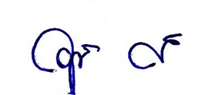  					(ลงชื่อ)				      จดบันทึกการประชุม 						  (  นายวุฒิกร  วิกรมโยธิน  )					     เลขานุการสภาเทศบาลตำบลสันป่าตอง    ตรวจรายงานการประชุมถูกต้องเมื่อวันที่         เดือนกันยายน พ.ศ.2561(ลงชื่อ)         			 ประธานกรรมการ						               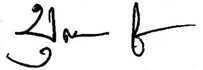         ( นายบุญญาณุภาพ  ภูธรใจ )				 				        สมาชิกสภาเทศบาลตำบลสันป่าตอง			               (ลงชื่อ)	     			 กรรมการ		 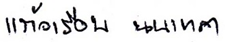        (  นางแก้วเรือน   นนเทศา  )			    สมาชิกสภาเทศบาลตำบลสันป่าตอง		(ลงชื่อ)	       			 กรรมการ/เลขานุการ	 สภาเทศบาลตำบลสันป่าตองรับรองรายงานการประชุม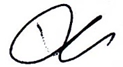        (  นายบุญส่ง   มูลอินตา  )			 	ในการประชุมสภาเทศบาลฯ  เมื่อวันที่    สมาชิกสภาเทศบาลตำบลสันป่าตอง			         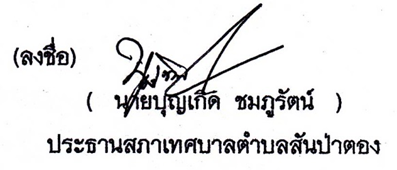 รายการงบประมาณที่ตั้งไว้ ปี 2561โอนลดมาแล้วปี 2561 จ่ายไปแล้วคงเหลืองบประมาณที่ขอโอนลดคงเหลือหลังโอนแผนงานบริหารงานทั่วไปงานบริหารงานคลังงบบุคลากรเงินเดือน(ฝ่ายประจำ)(4) เงินเดือนพนักงานเทศบาล3,044,600.-277,000.-1,576,215.- 1,191,385.-23,500.-1,167,885.-  รวมโอนลด3,044,600.-277,000.-1,576,215.-   1,191,385.- 23,500.-1,167,885.- รายการงบประมาณที่ตั้งไว้ปี 2561คงเหลืองบประมาณที่ขอโอนเพิ่มงบประมาณคงเหลือหลังโอนตั้งรายการใหม่ แผนงานบริหารทั่วไป  งานบริหารงานคลัง งบลงทุน1. ครุภัณฑ์สำนักงาน(1.1 ) จัดซื้อโทรศัพท์ตั้งโต๊ะ จำนวน         4 เครื่อง ราคาเครื่องละ 1,200.-บาท ( 1.2) ตู้เหล็ก ขนาด 2 บาน จำนวน  2 ใบ ราคาใบละ 5,500.- บาท - เป็นครุภัณฑ์ที่กำหนดในบัญชีมาตรฐานครุภัณฑ์แต่มีความจำเป็นต้องซื้อเพื่อใช้ทดแทนของเดิมที่ชำรุดและเสื่อมสภาพตามอายุการใช้งานพัสดุ และงานการเงินและบัญชี กองคลัง2. ครุภัณฑ์คอมพิวเตอร์( 2.1 ) เครื่องพิมพ์ multifunction แบบฉีดหมึก จำนวน 1 เครื่องจัดซื้อตามบัญชีมาตรฐานครุภัณฑ์คอมพิวเตอร์  ประจำปี พ.ศ. 2561 มีความจำเป็นจะต้องซื้อเพื่อใช้ทดแทนของเดิมที่ชำรุดและเสื่อมสภาพตามอายุการใช้งานการเงินและบัญชี กองคลัง--4,800.-11,000.-7,700.-4,800.-11,000.-7,700.-รวมโอนไปตั้งจ่ายเป็นรายการใหม่--23,500.-23,500.-รายการงบประมาณที่ตั้งไว้ปี61โอนลด-เพิ่มมาแล้วปี 2561จ่ายไปแล้วคงเหลือปี61 จะต้องจ่ายอีกงบประมาณที่ขอโอนลดแผนงานอุตสาหกรรมและการ                                                                                                                                                                                                                                                                                                                                                                                                                                                                                                                                                                                                                                                                                                                                                                                                                                                                                                                                                                                                                                                                                                                                                                                                                                                                                                                                                                                                                                                                                                                                                                                                                                                                                                                                                                                                                                                                                                                                                                                                                                                                                                                                                                                                                                                                                                                                                                                                                                                                                                                                                                                                                                                                                                                                                                                                                                                                                                                                                                                                                                                                                                                                                                                                                                                                                                                                                                                                                                                                                                                                                                                                                                                                                                                                                                                                                                                                                                                                                                                                                                                                                                                                                                                                                                                                                                                                                                                                                                                                                                                                                                                                                                                                                                                                                                                                                                                                                                                                                                                                                                                                                                                                                                                                                                                                                                                                                                 โยธางานบริหารงานทั่วไปเกี่ยวกับอุตสาหกรรมงานบริหารงานทั่วไปเกี่ยวกับอุตสาหกรรมงบบุคลากรหมวด เงินเดือน(ฝ่ายประจำ) ประเภท ประจำตำแหน่ง85,200-16,50068,7008,70060,000รวมโอนลด85,000-16,50068,7008,70060,000รายการที่ขอโอนไปตั้งจ่ายเป็นรายการใหม่จำนวนเงินแผนงานอุตสาหกรรมและการโยธา งานบริหารทั่วไปเกี่ยวกับอุตสาหกรรมการโยธาค่าที่ดินและสิ่งก่อสร้าง ค่าจ้างออกแบบควบคุมงานที่จ่ายให้เอกชน    เพื่อจ่ายเป็นค่าจ้างออกแบบงานก่อสร้าง ควบคุมงานก่อสร้าง รับรองแบบแปลนก่อสร้าง   และงานอื่นที่จำเป็นและเกี่ยวข้องกับการก่อสร้างที่จ่ายให้แก่เอกชน นิติบุคคลหรือบุคคลภายนอกเพื่อให้ได้มาซึ่งสิ่งก่อสร้าง ฯลฯ 60,000รวมเงินที่ตั้งจ่ายรายการใหม่60,000